Useful Basics:Hover for hints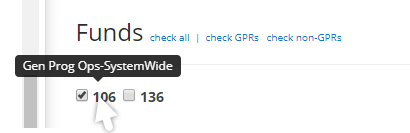  This symbol within WISER toggles between search and result screens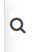 No more “favorites”, instead use pin tile (to dashboard)Items available/viewable are dependent on individual permissionsTop menu bar is always available during WISER navigationWISER is read only – users are not able to permanently change data This symbol (on a screenshot in this document) indicates what was selected to move to the next screenshot shown.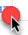 Initial screen prior to any personalization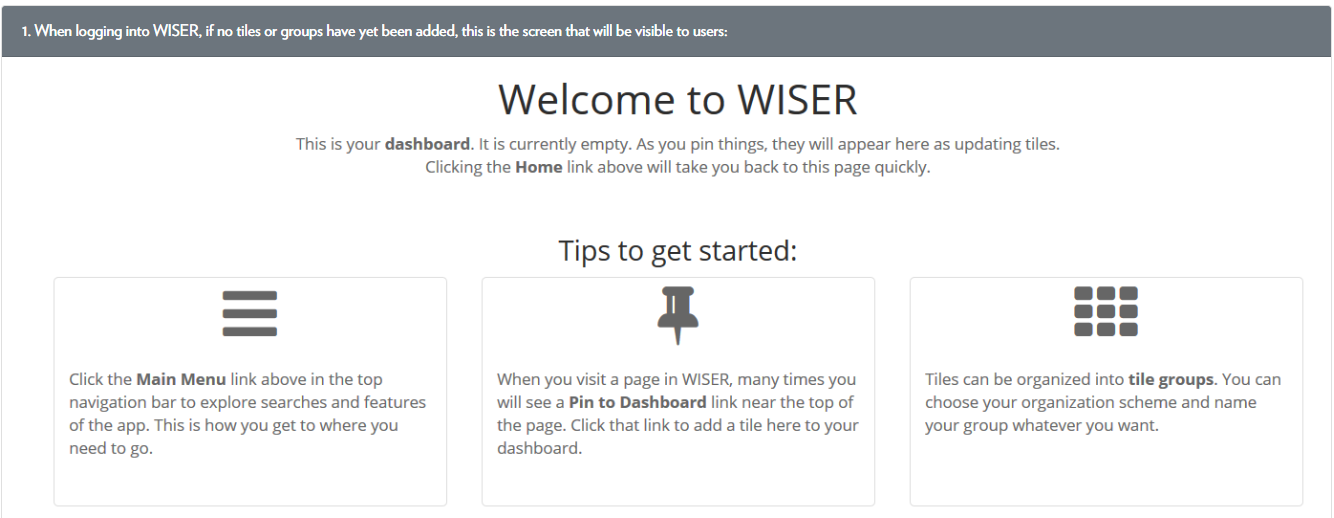 Home PageMain MenuFind DepartmentsFind Awards/ProjectsMy ProjectsAward Modification SearchWisper – find dataAR SearchFind AP/POPO SearchVoucher SearchVendor SearchFind Expense ReportsFind Salaries & EncumbrancesFind Detailed TransactionsToolsBudget Control ReportFunding ValidationHelp TopicsAdministration	Create New User	Find Users	Authorized User List	Unit Settings	ReconciliationHome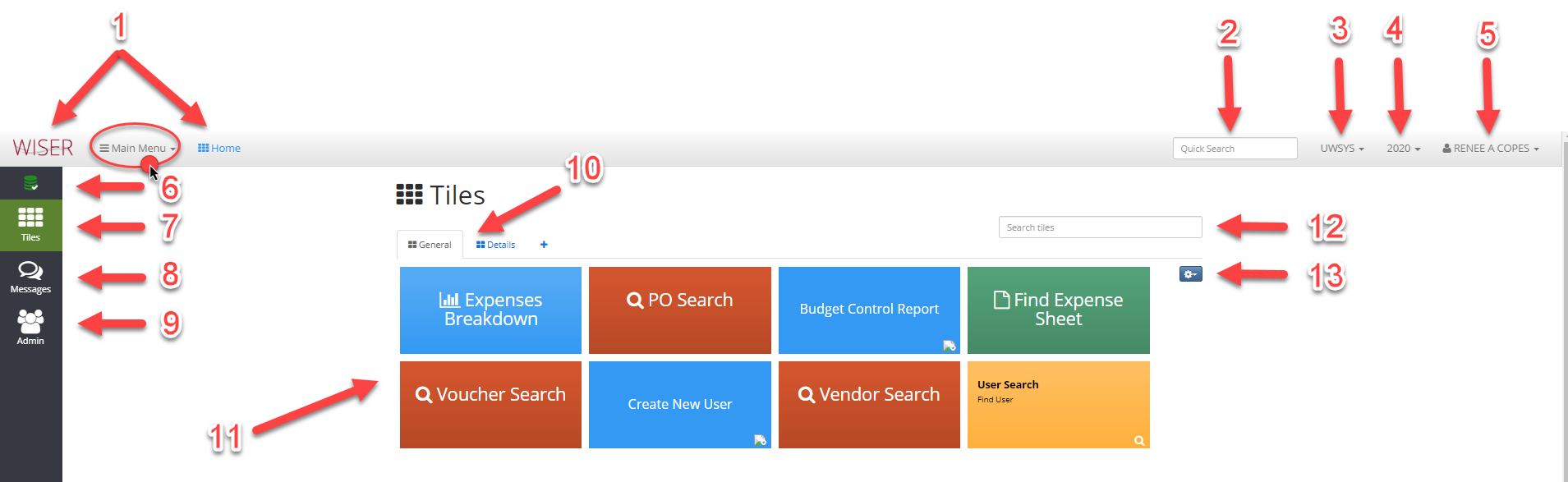 HomeQuick SearchEnter any information you have (example: Dept #, Account #, project #)Business Unit selectorOnly available on certain screens (Home or Main Menu) to change selection (if an option)Fiscal Year selectorUser settings/log outColor scheme for tilesDatamart details and documentationChange password (not used for logging in to WISER, only for datamart access)Database StatusDetails – List of processes run during ETL (Extract-Transform-Load, nightly process that imports SFS data into WISER)Daily Verify – lists journals added in the last ETLTiles What tiles you have pinned (option of pinning available on screen when possible)DeleteAdjust sizeRearrange orderTab for each groupAdd groupMessagesIndicator for new messagesAdminOnly visible if your permissions are as an AdministratorTile tabsNavigate between groups of tiles or add groupTiles pinned select tile to access the function/areaSearch Tiles Enter tile name from any group to displayTile Group ToolsDeleteRenameNew (can be added here, or when given the option on location screen)Main Menu*Available options dependent on your permissions.Main Menu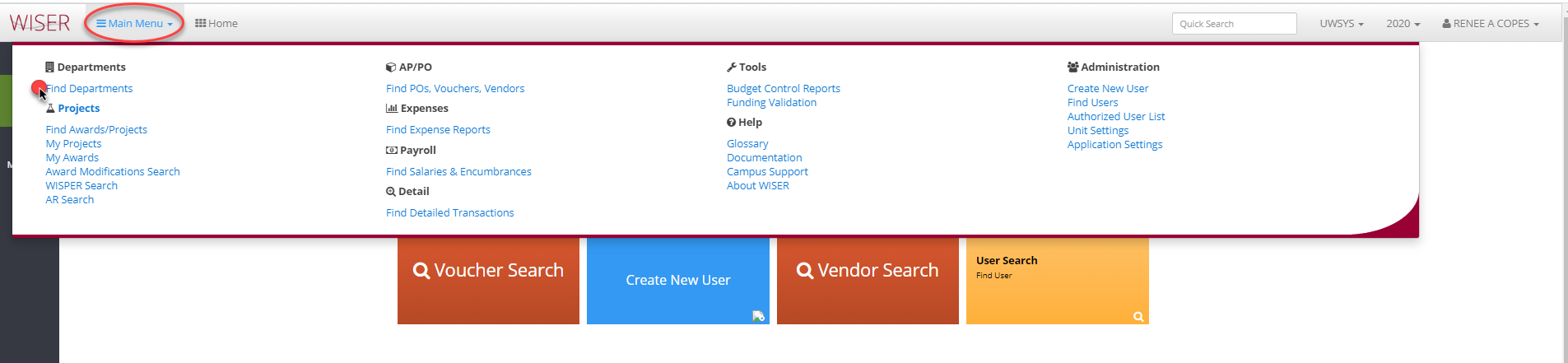 Find Departments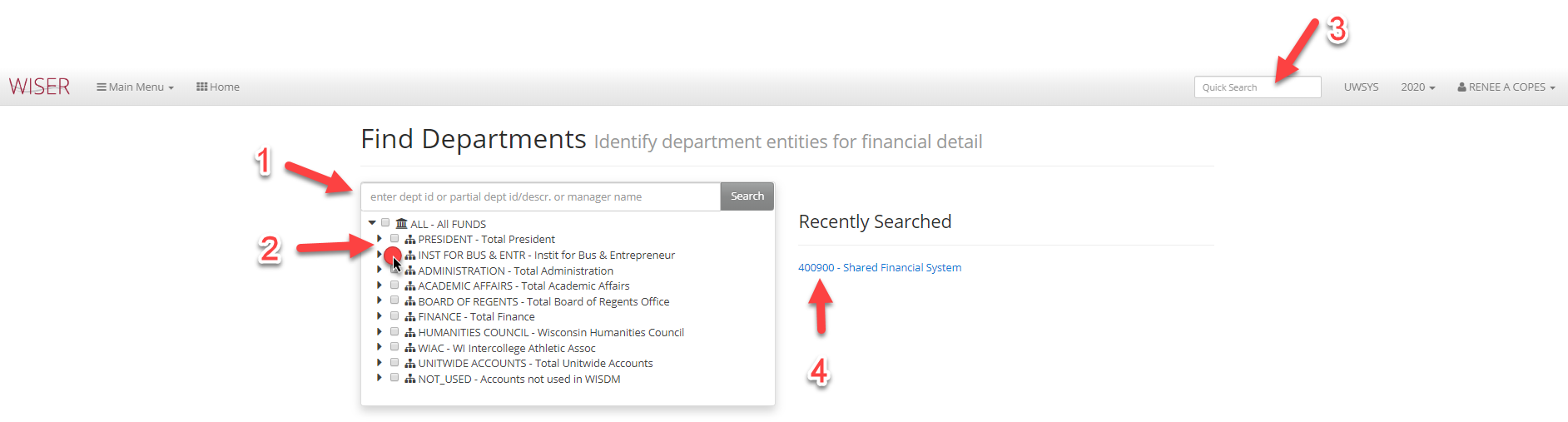 Search by department ID, description, or manager nameExpand, collapse, or selectQuick search still availableList of recently searched can be selected Find Departments – selection made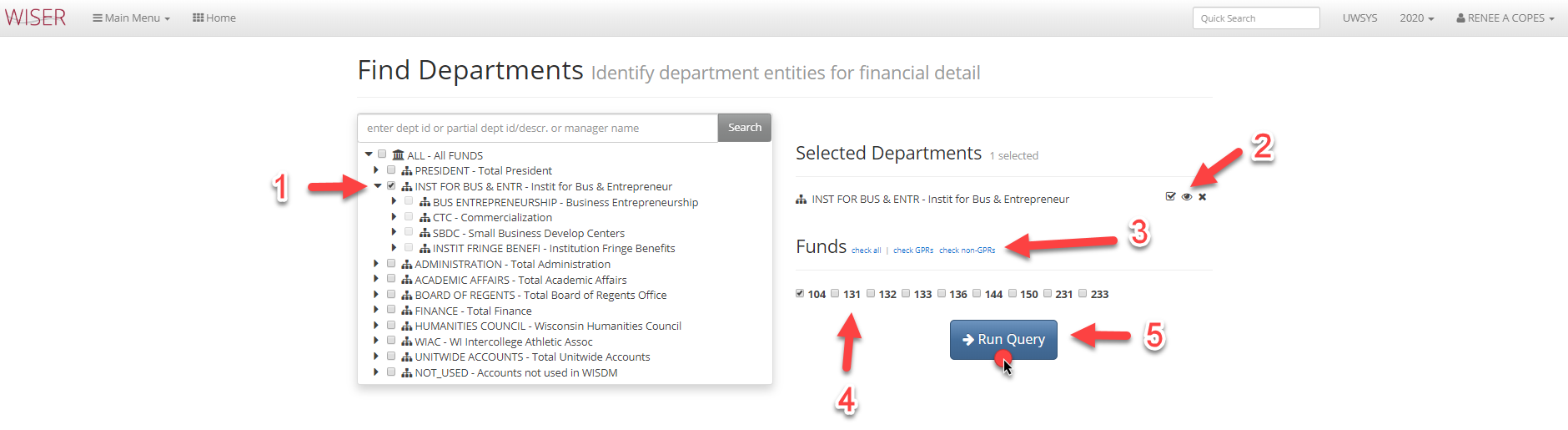 SelectedDepartment optionsCheck all childrenLocate in TreeRemoveSelect funds by groupCheck allCheck GPRsCheck non-GPRsOptions for fund selectionAvailable funds displayed - Toggle/untoggled individual fundsRun Query with parameters selectedDepartment Summary Report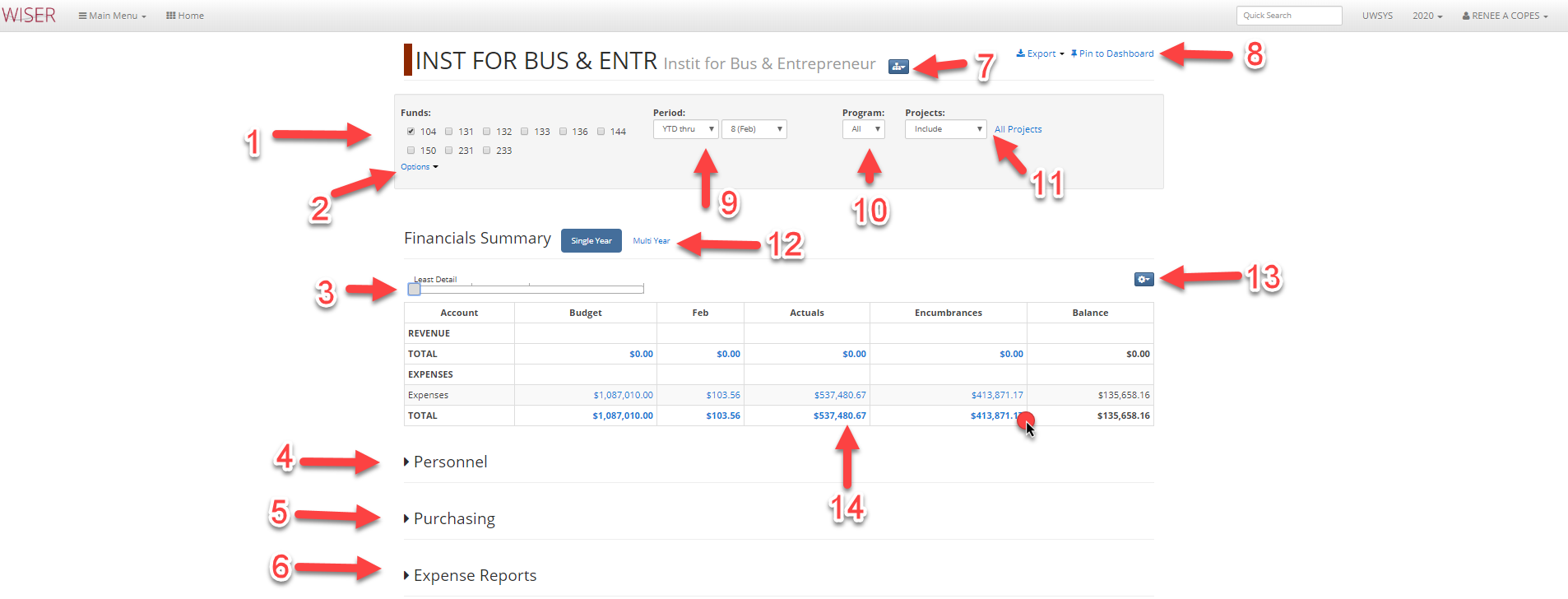 Funds available for inclusion – select/deselect individuallyFund options by groupSelect GPRSelect non-GPRSelect AllDetail sliderSlide to increase or decrease tree level displayed on reportUn-collapse to view Personnel detailOption to Export to ExcelUn-collapse to view Purchasing detailOption to Export to ExcelUn-collapse to view Expense ReportsOption to Export to ExcelDepartment selected optionsScope up to All FundsView in Dept TreeExport Report to Excel or Pin to Dashboard (Tiles)Period optionsYTDITDPeriod OnlyQuarter OnlyProgram OptionsAllAvailable are listed and can be individually selectedProject OptionsIncludeExcludeOnlyAllFinancial Summary Single Year or Multi Year selectorMulti Year displays a 5-year spanSettingsTree selectorSet to defaultInclude AJE LedgerAmounts are hyperlinks – select for detailDetail displayed after hyperlink selected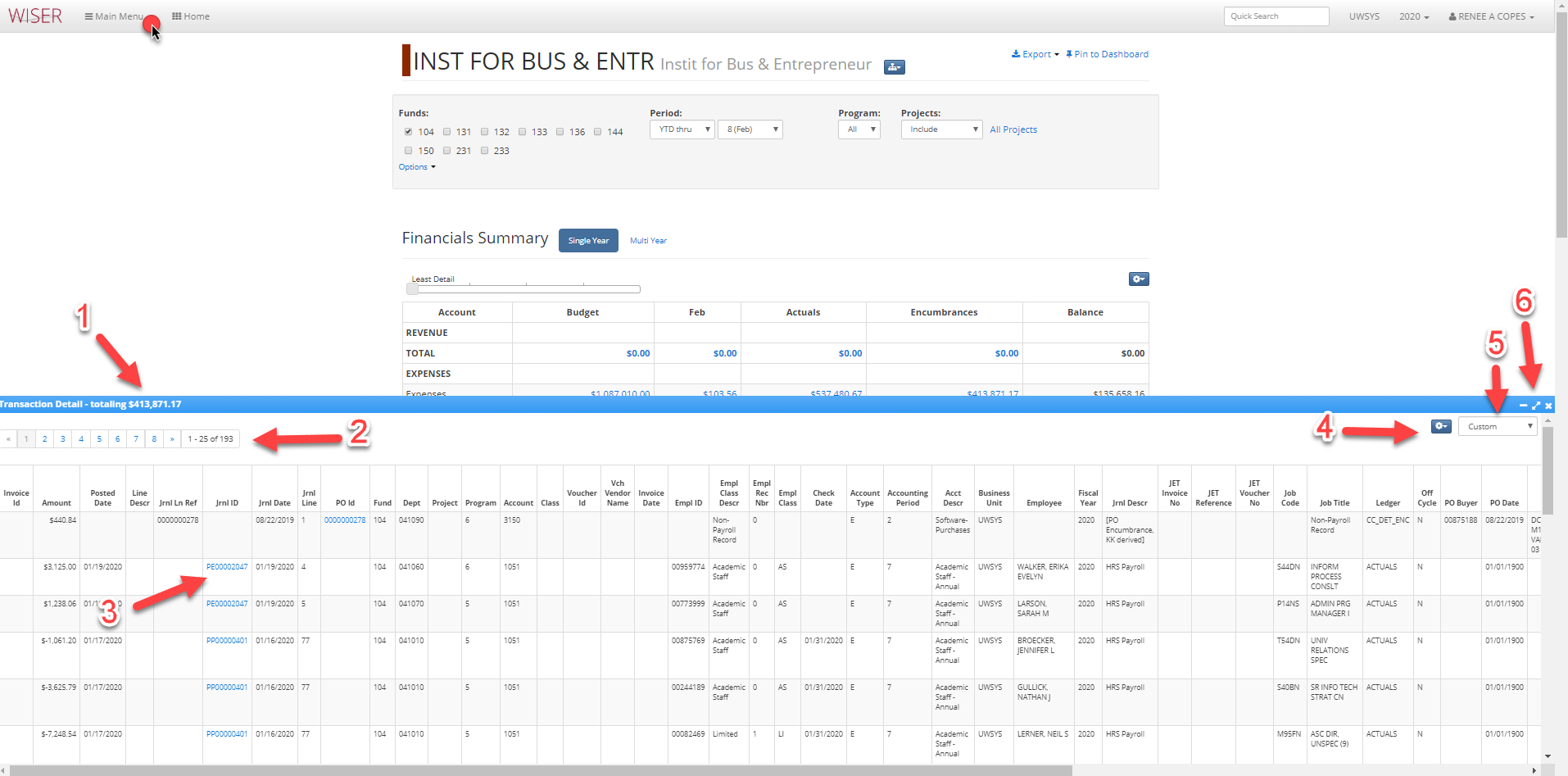 Amount of hyperlink selected for detail currently displayedPage navigationHyperlinks to further detailSettingsExport to Excel or PDFCustomize columnsSelect/deselect columns to includeReorder column displayRevert to defaultDetail sourceCustomAPStandardSalary/FringeMinimize/Expand/Close Transaction Detail sectionMain Menu		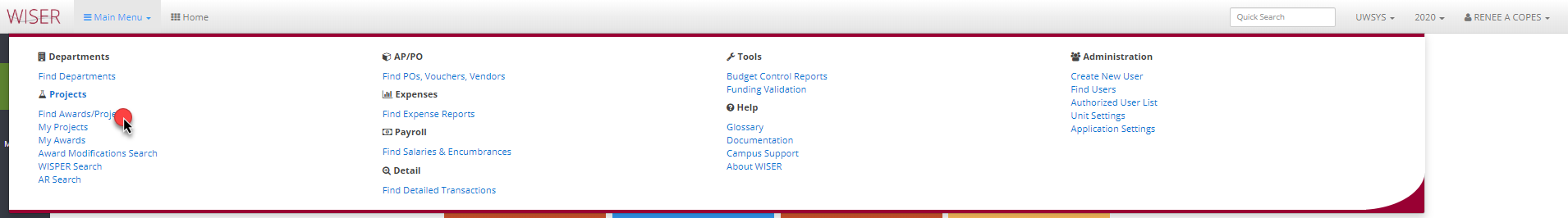 Find Awards/Projects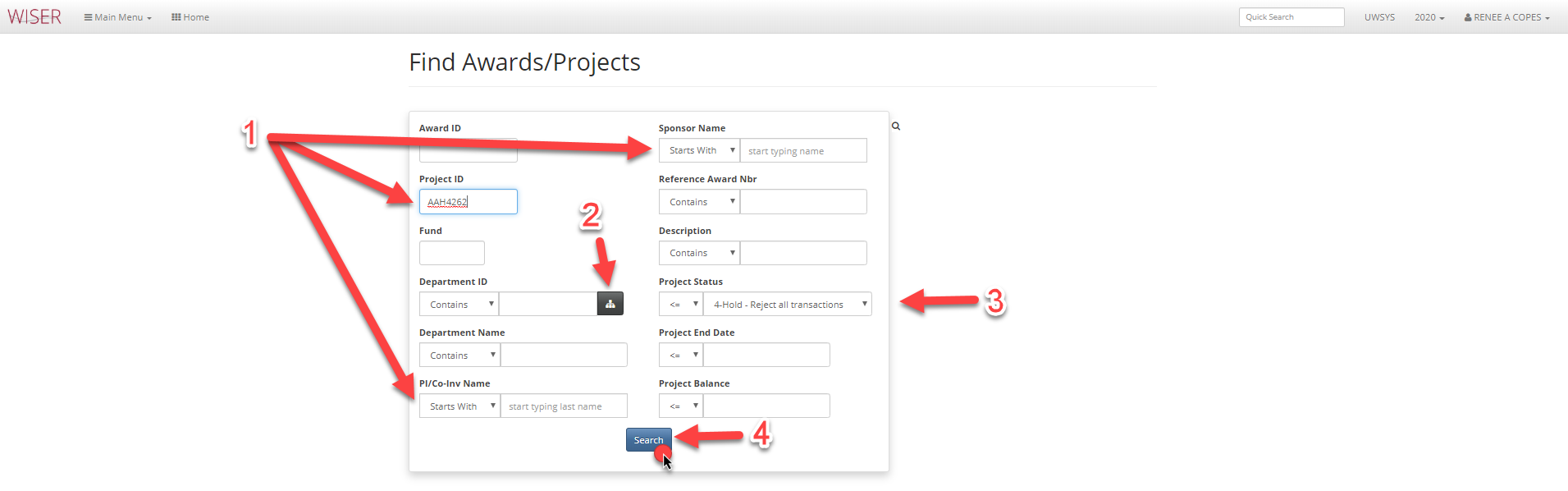 Enter any search criteriaThe more criteria, the narrower the searchAll are optional For open text fields a partial ID/# can be entered to return a list of matchesShow Department pickerDisplays tree view of departments for selectionDefault value can be changedSearch using criteria enteredSearch Results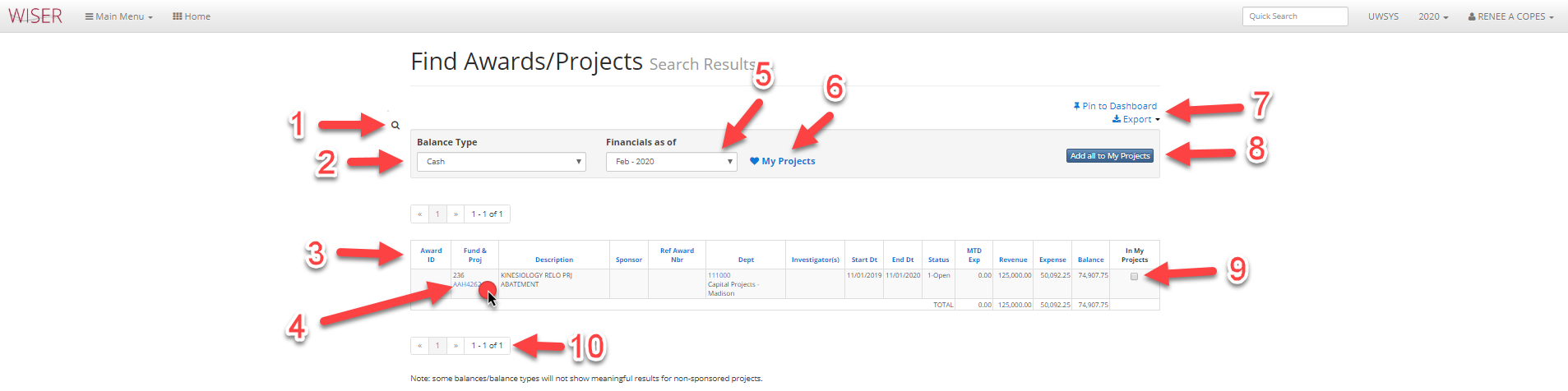 Return to Find Awards/Projects searchDrop down menu to choose Balance TypeColumn headers can be used to sort list (if multiple results shown)Project ID is a hyperlink to detailsDrop down selector for month to display financials forAdd to My Projects listPin to Dashboard (create tile or add to existing group on Homepage) and Export optionsAdd All to my projects – useful for lists of resultsCheckbox to add to My Projects list – useful when selecting multiple, but not all from listPage navigationHyperlink detail Results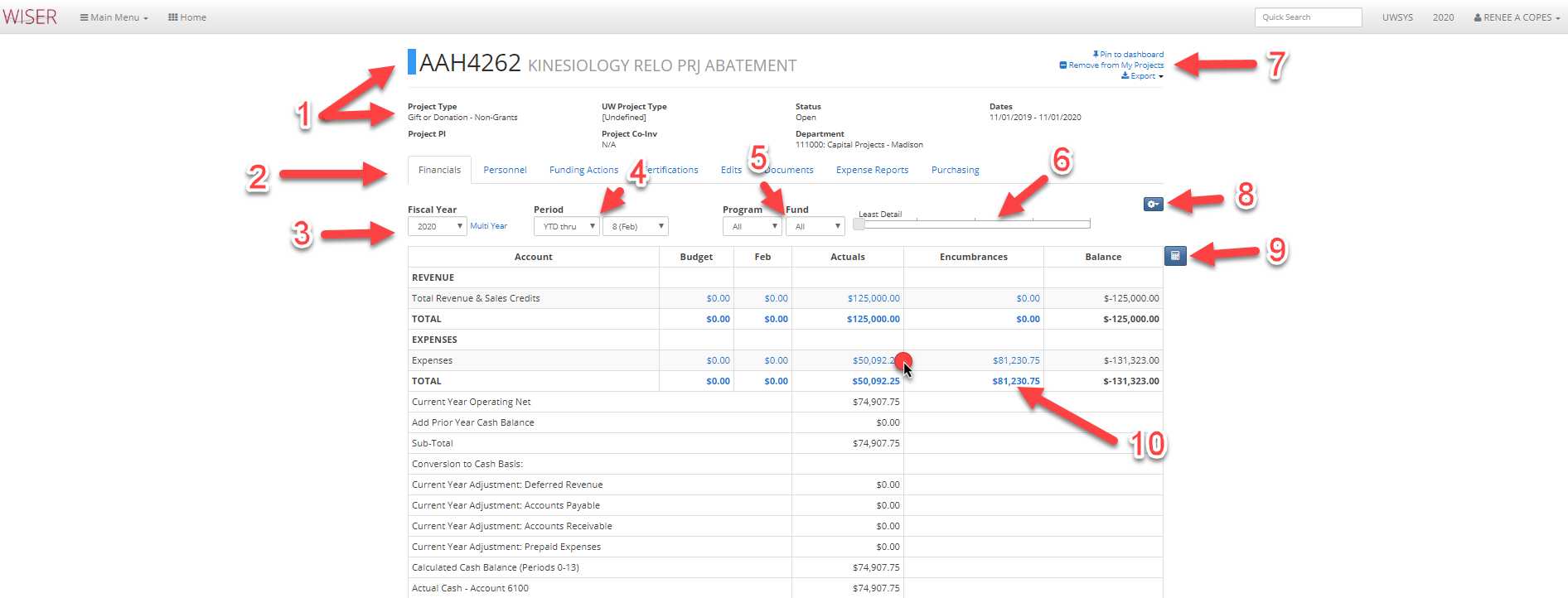 Details on Project Tabs for additional information (if any)Fiscal year selector and option for Multi YearPeriod selectorProgram and Fund selector (available options included in drop down)Slide to increase or decrease detailOptions for ProjectPin to Dashboard (tile)Remove from My Projects listExport optionsMore options Change Tree usedSet current level to defaultToggle to include Period 998Toggle cell selection modeAllows you to select amounts and calculates Sum, Count, and AverageSelect again to toggle off cell selection mode Blue amounts are hyperlinks to further detailHyperlink Transaction Details results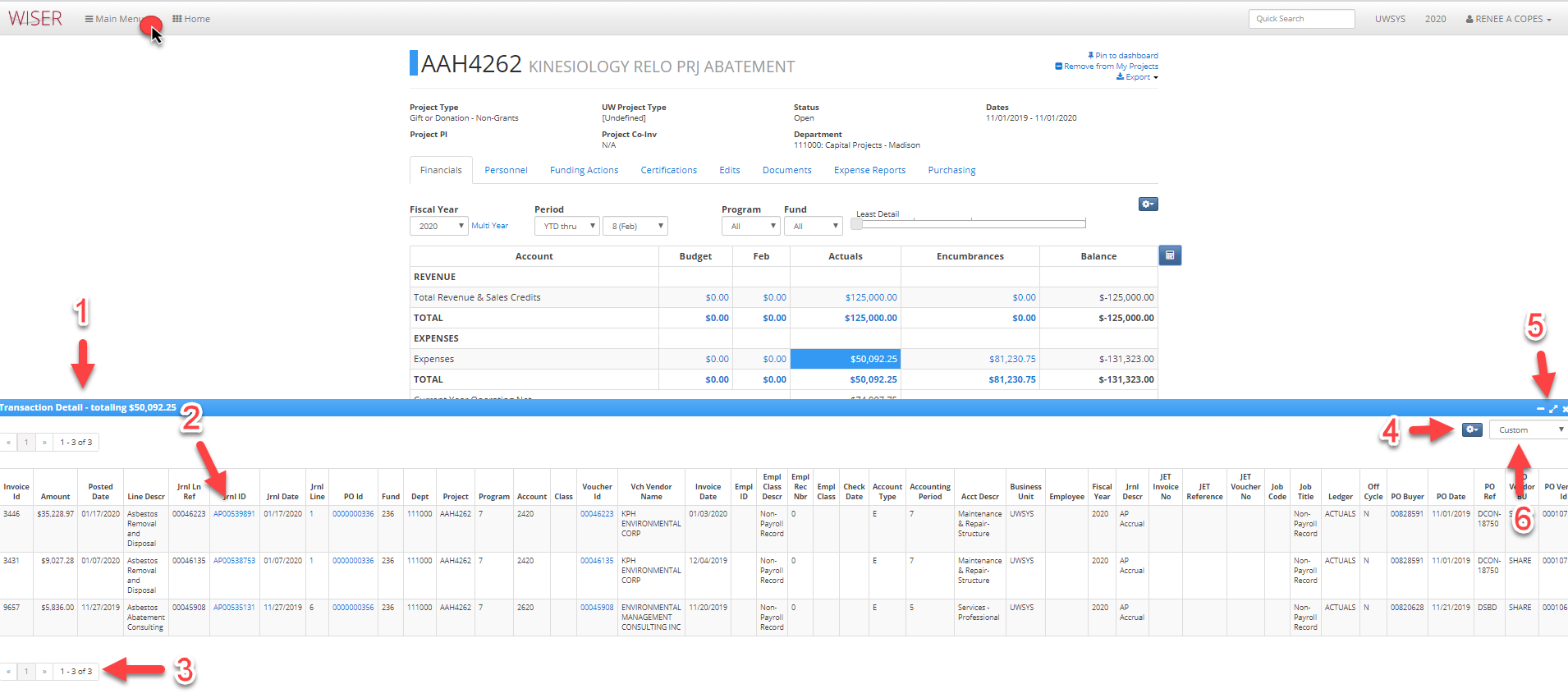 Total of transaction detail selected/displayedBlue text signifies hyperlinks to further detailPage navigationDetail optionsExport to Excel or PDFCustomize – can add, remove, or reorder columnsRecords per pageMinimize, maximize, or close detail windowView presented as - AP, Standard, Salary/Fringe, Custom Main Menu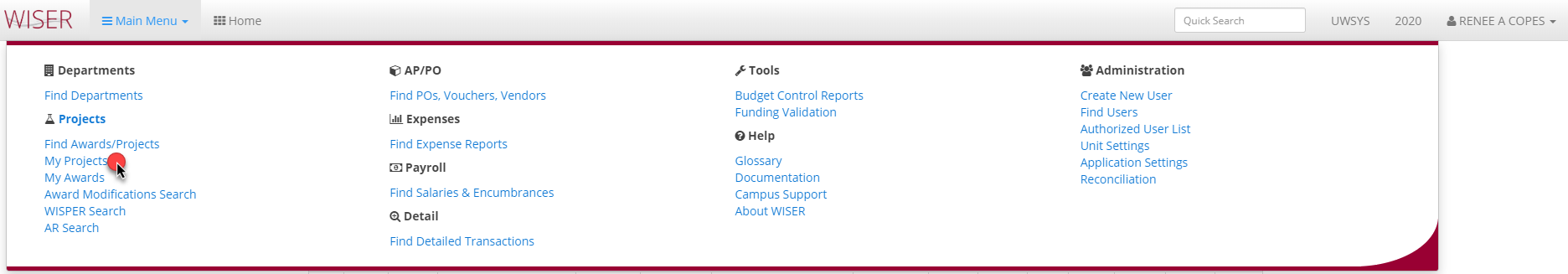 *My Awards has the same following screen/options as My ProjectsMy Projects list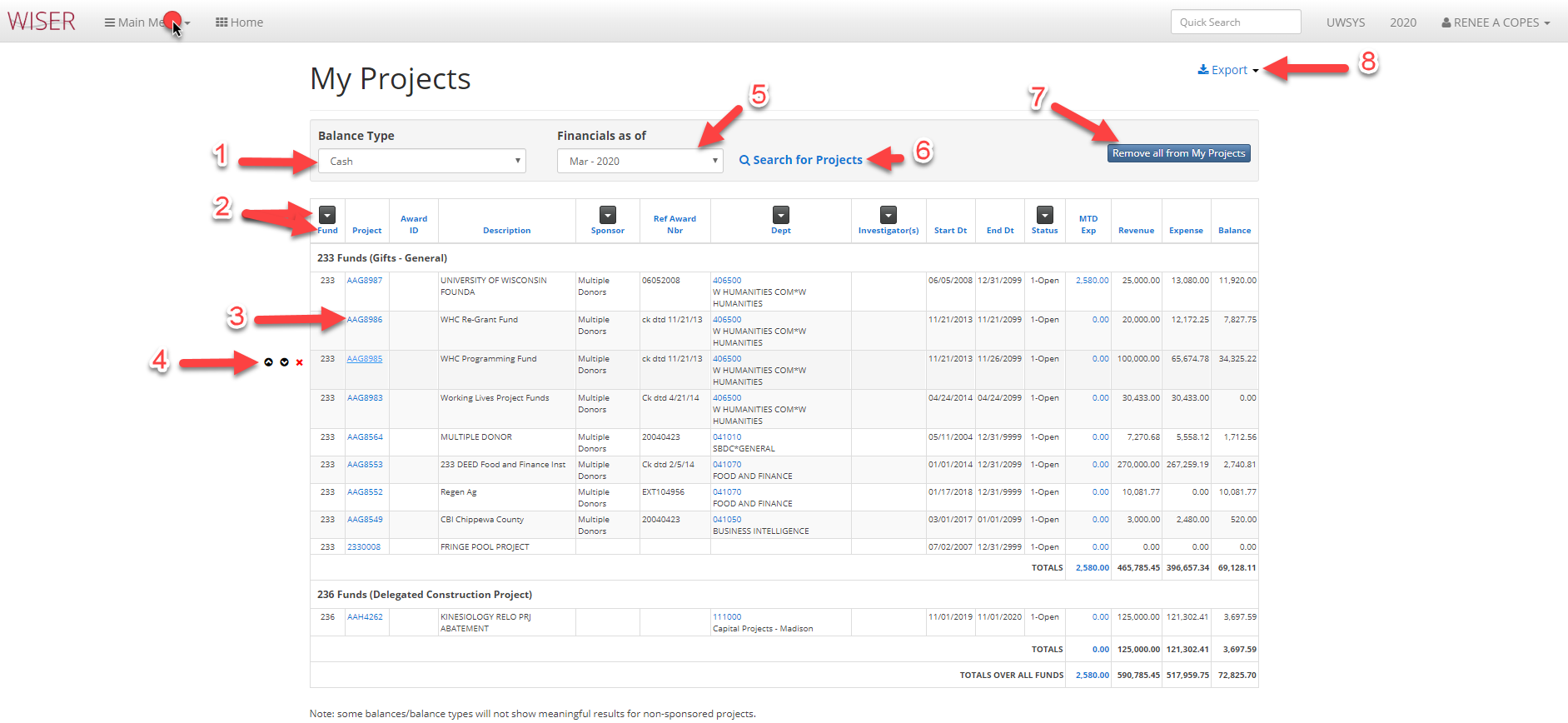 Select Balance Type displayedArrow is filter & column headings sort items in displayBlue hyperlinks within project listingProject/Award = search results (summary report)Dept = list of all projects within that departmentInvestigator = list of projects having that investigatorDollar amount = detail that comprises the amountOptions to move project up/down on list, or removeDropdown of month timeframeSearchRemove all listed from My ProjectsExport optionsMain Menu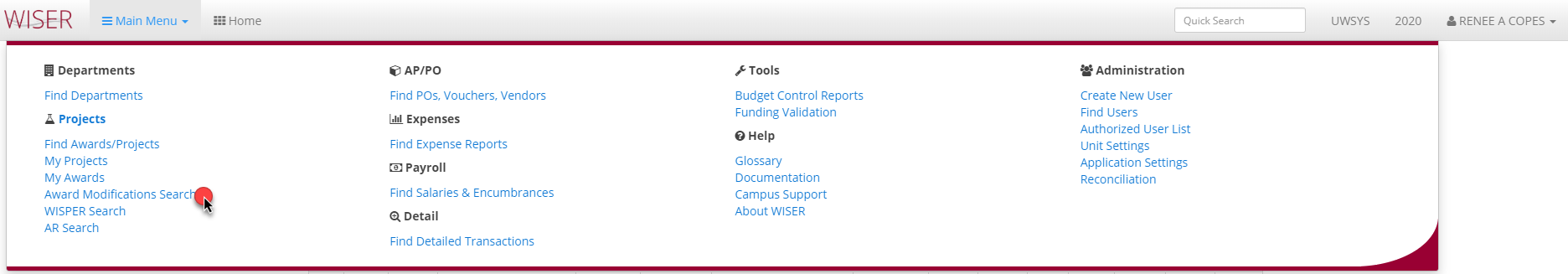 Award Modification Search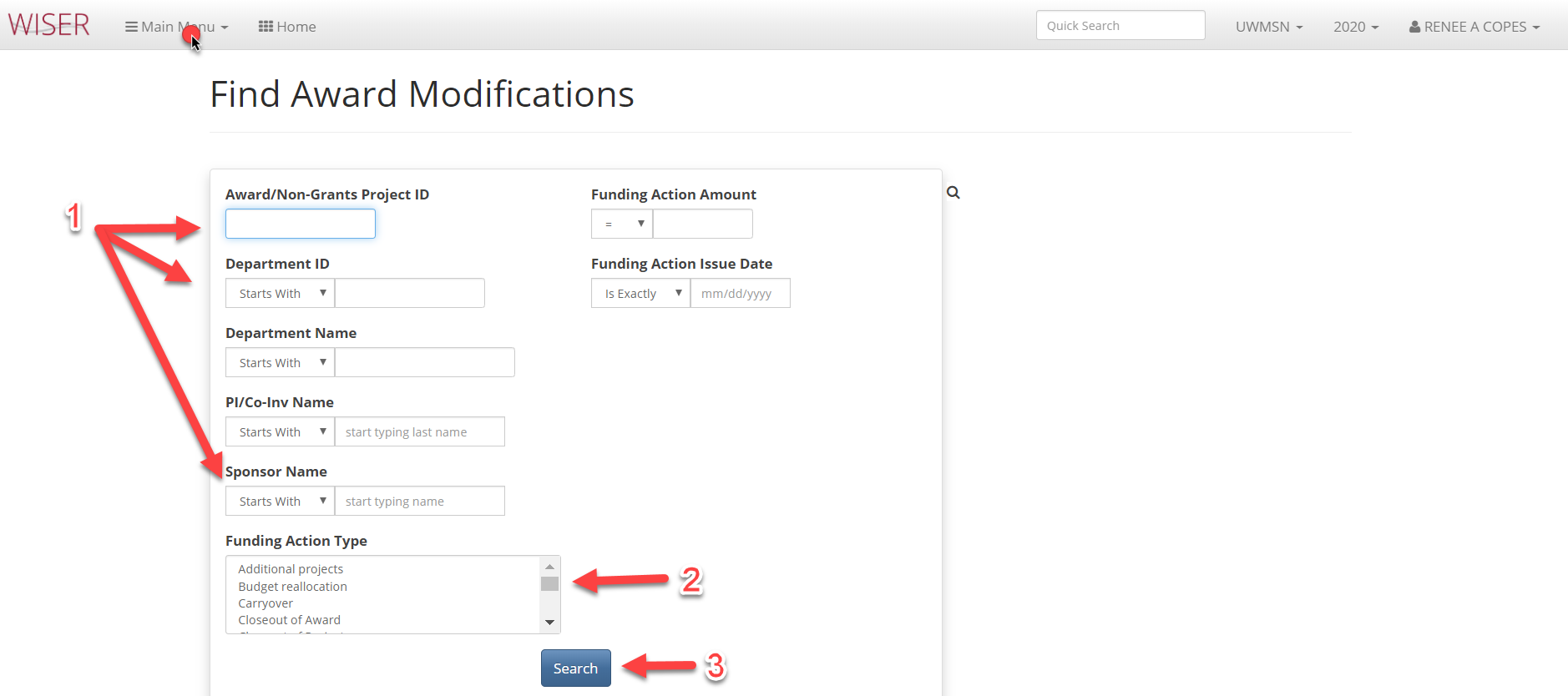 Enter criteria for searchThe more criteria entered, the narrower the searchListing of available funding action types to use as criteriaBegin search using criteria enteredMain Menu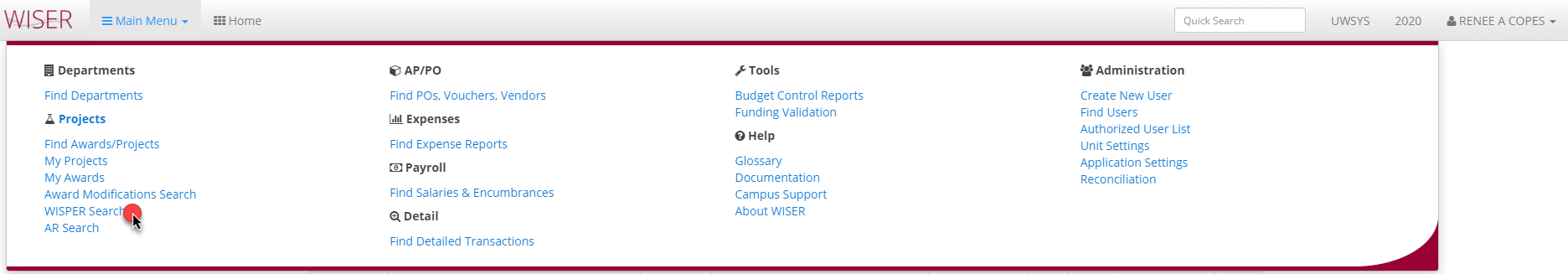 WISPER Search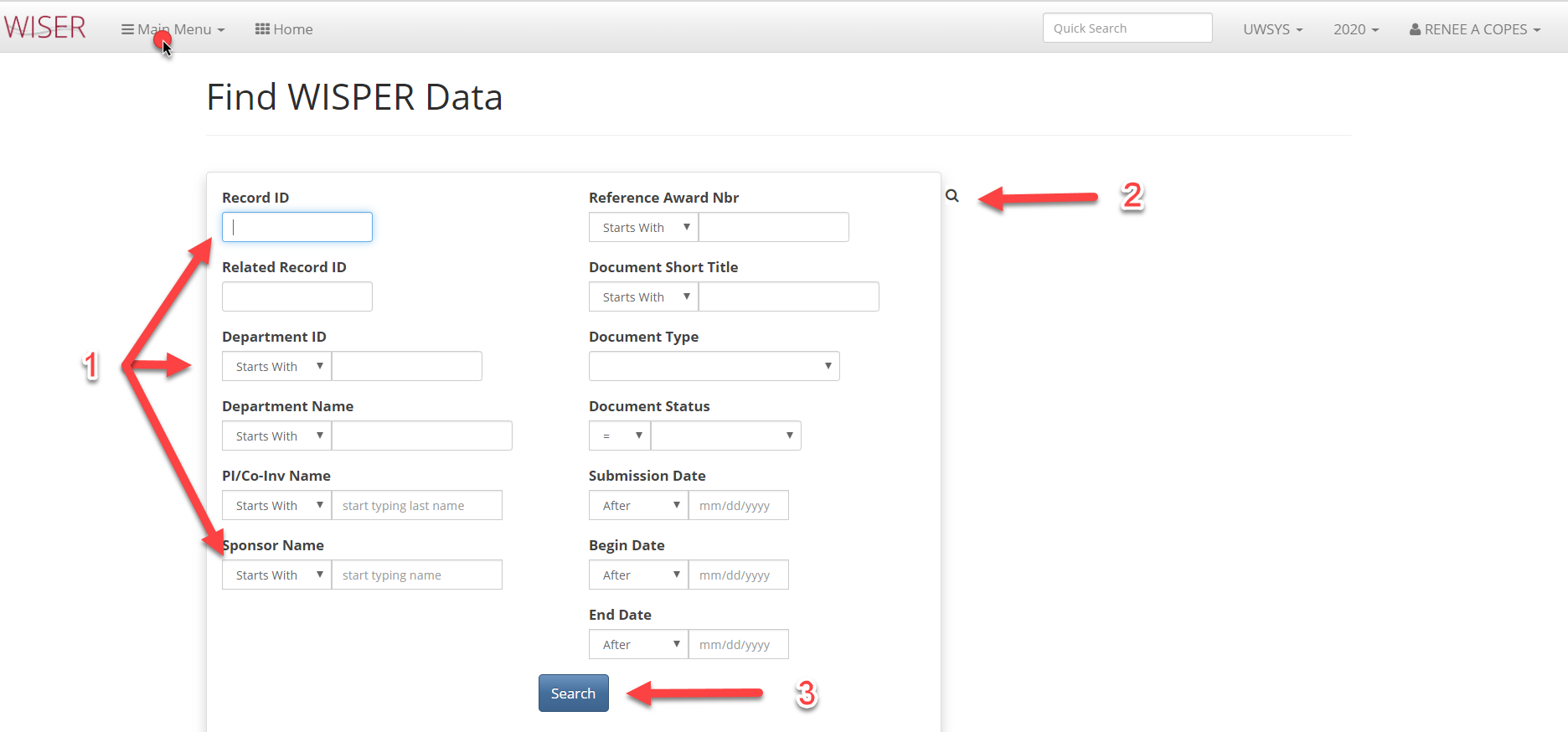 Enter criteria for searchThe more criteria entered, the narrower the searchToggle between search screen & resultsBegin search using criteria enteredMain Menu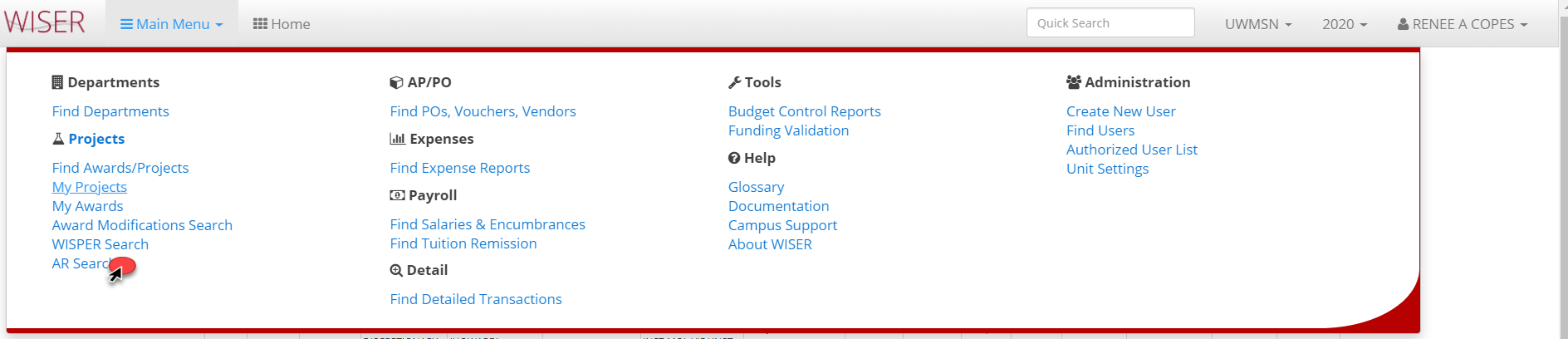 AR Search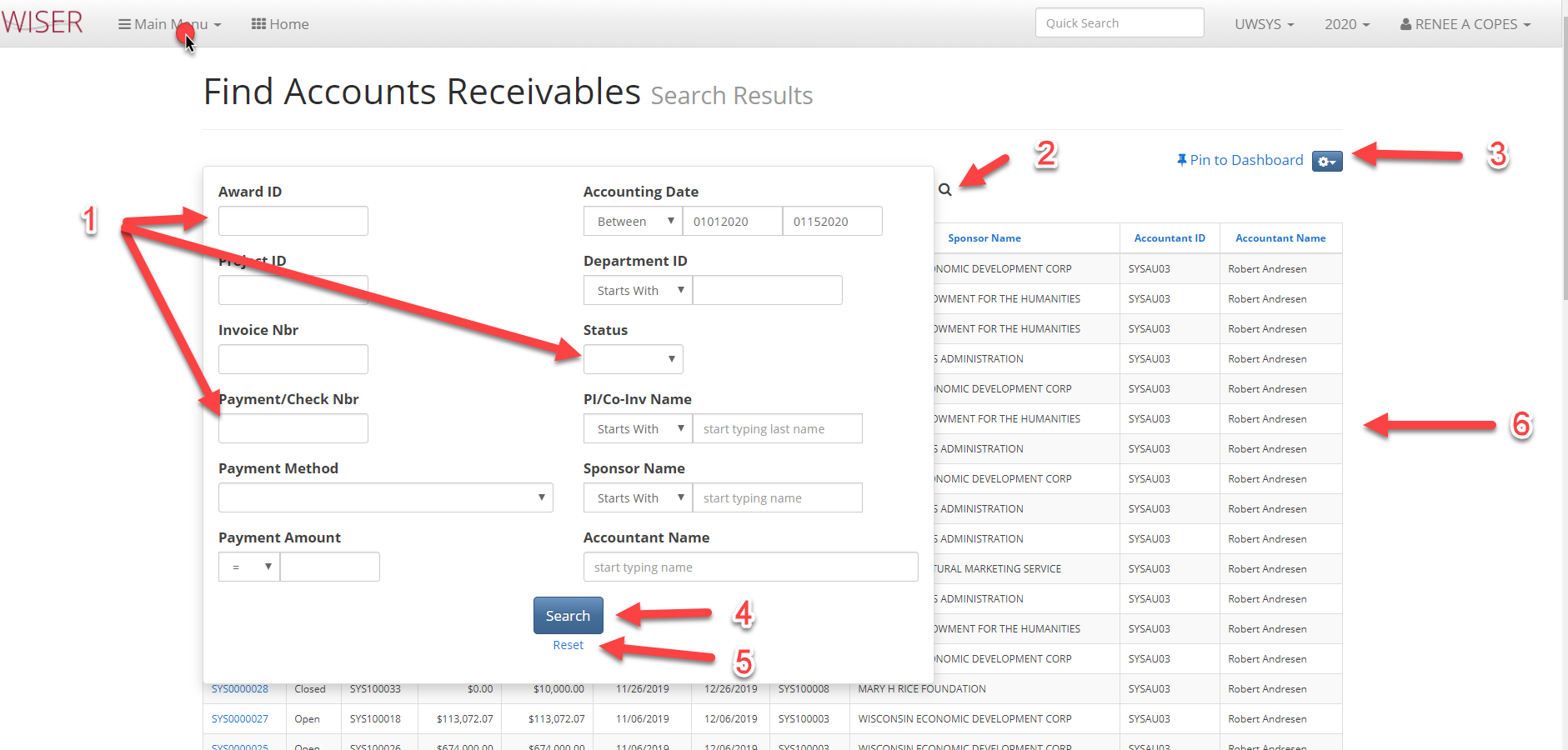 *shown with search screen over resultsInput criteriaThe more criteria supplied, the narrower the search resultsToggle between search screen & resultsPin to dashboard (create tile)/export and view optionsBegin search using supplied criteriaClear entered criteriaSearch results using date range criteriaMain Menu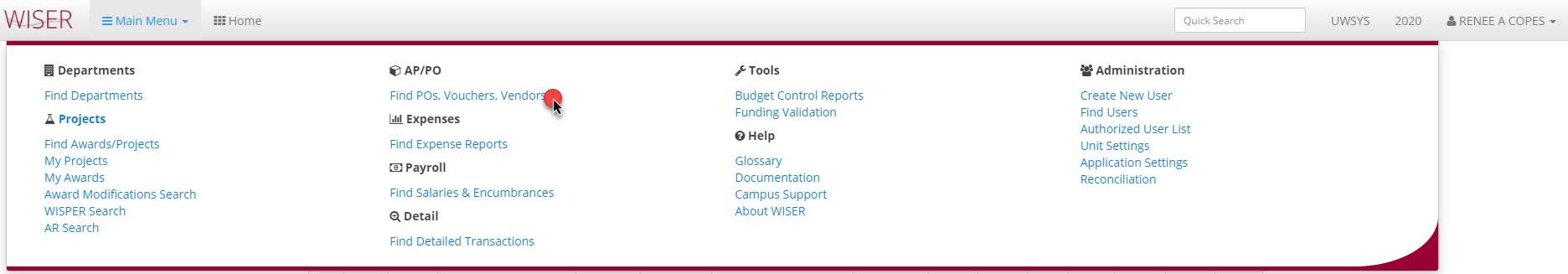 Find POs, Vouchers, Vendors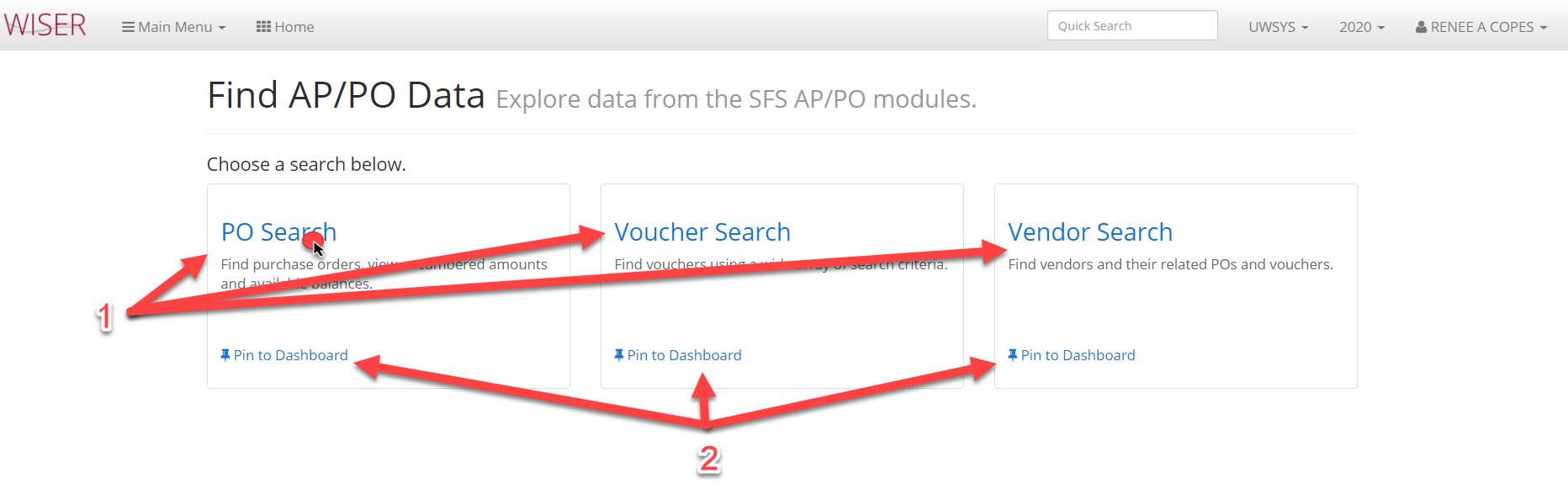 Select from search optionsPin (create tile) search type to dashboardFind POs with results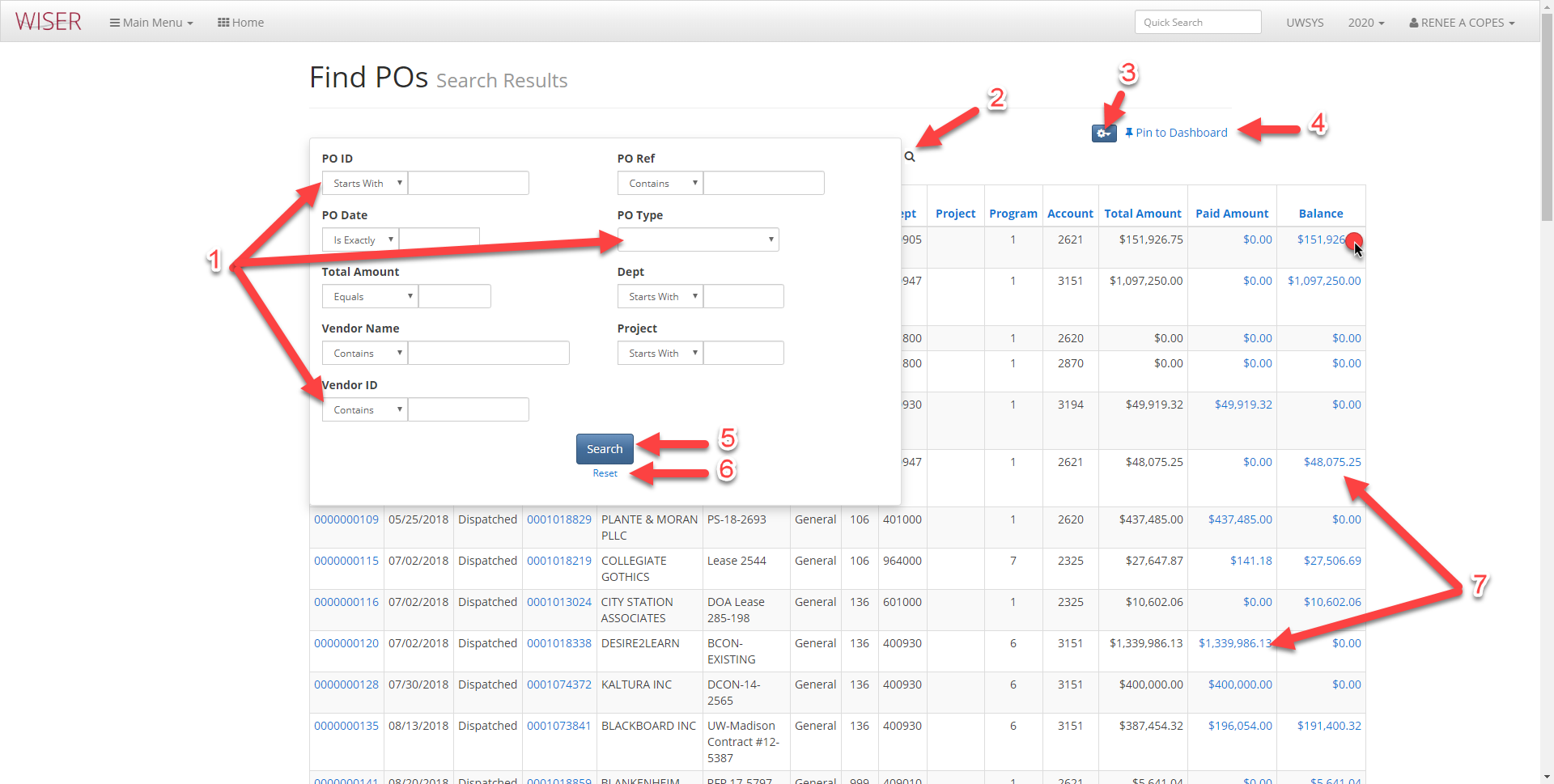 *search screen shown over resultsEnter criteria for search More criteria = narrower searchToggle between search screen & resultsExport & records per page optionsPin (create tile on homepage)Begin search on criteria suppliedReset search screenBlue hyperlinks on results lead to detailFind PO search results with hyperlink selected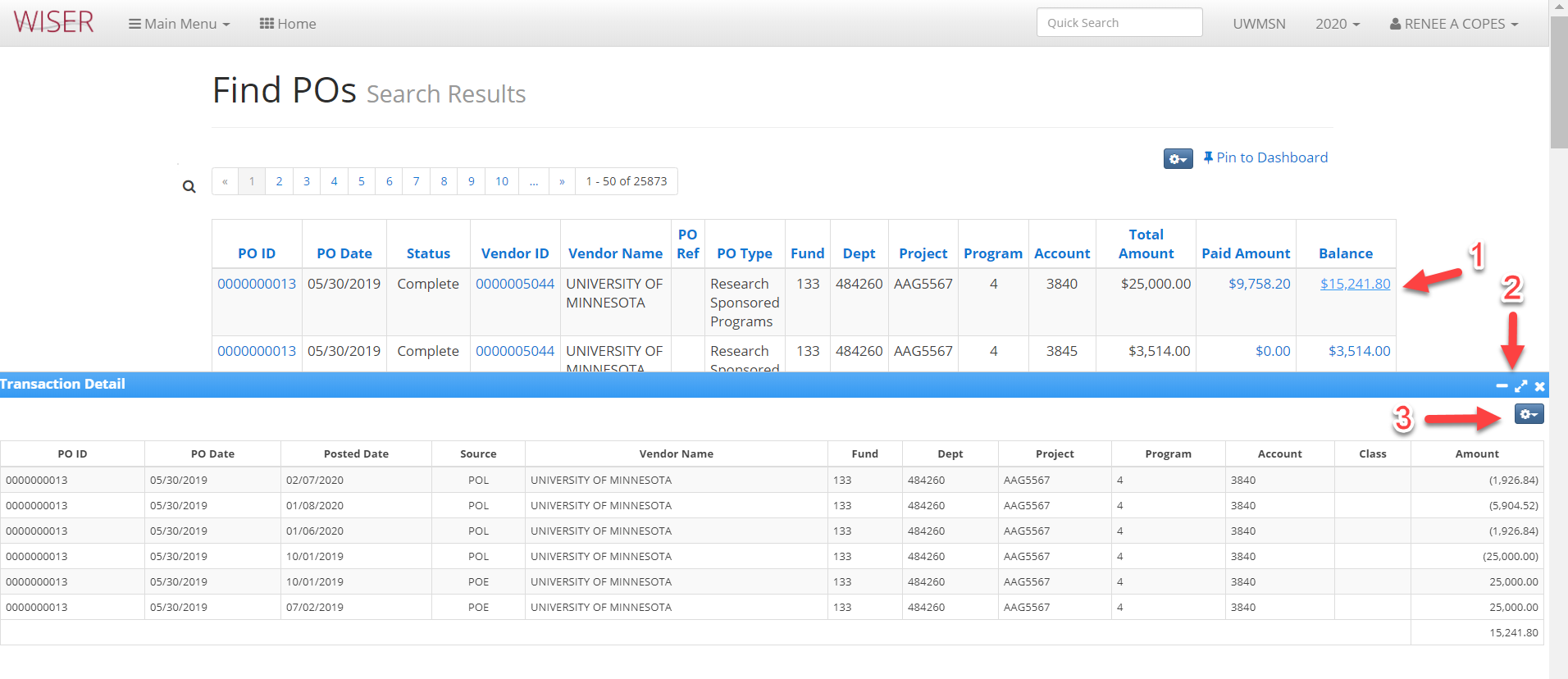 Hyperlink selectedMinimize/maximize/close Transaction Detail areaExport detail to ExcelMain Menu > find POs, Vouchers, Vendors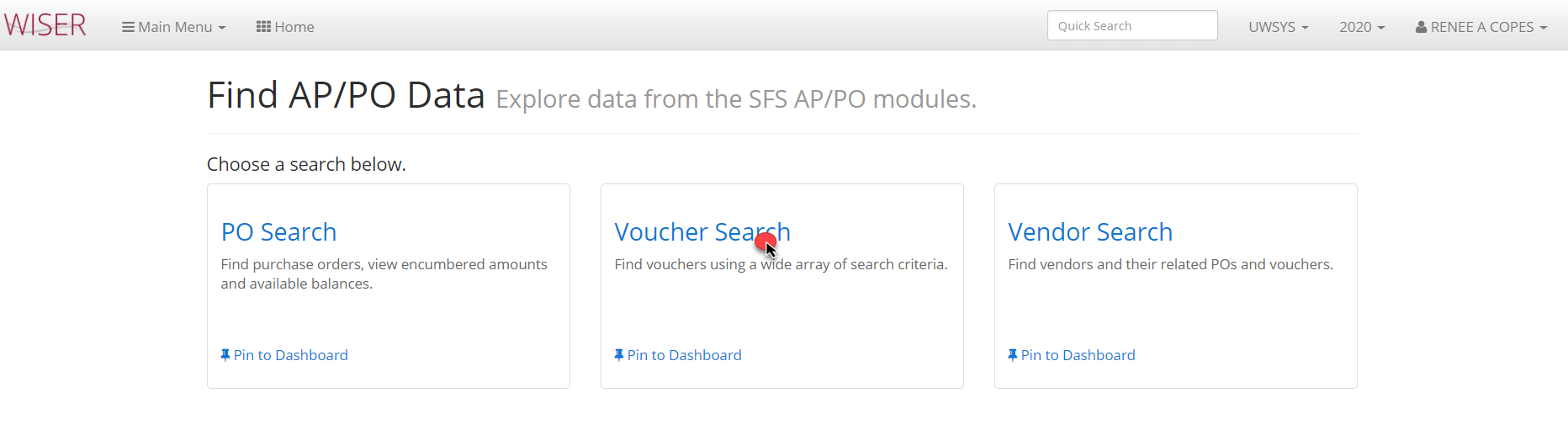 Find Vouchers with results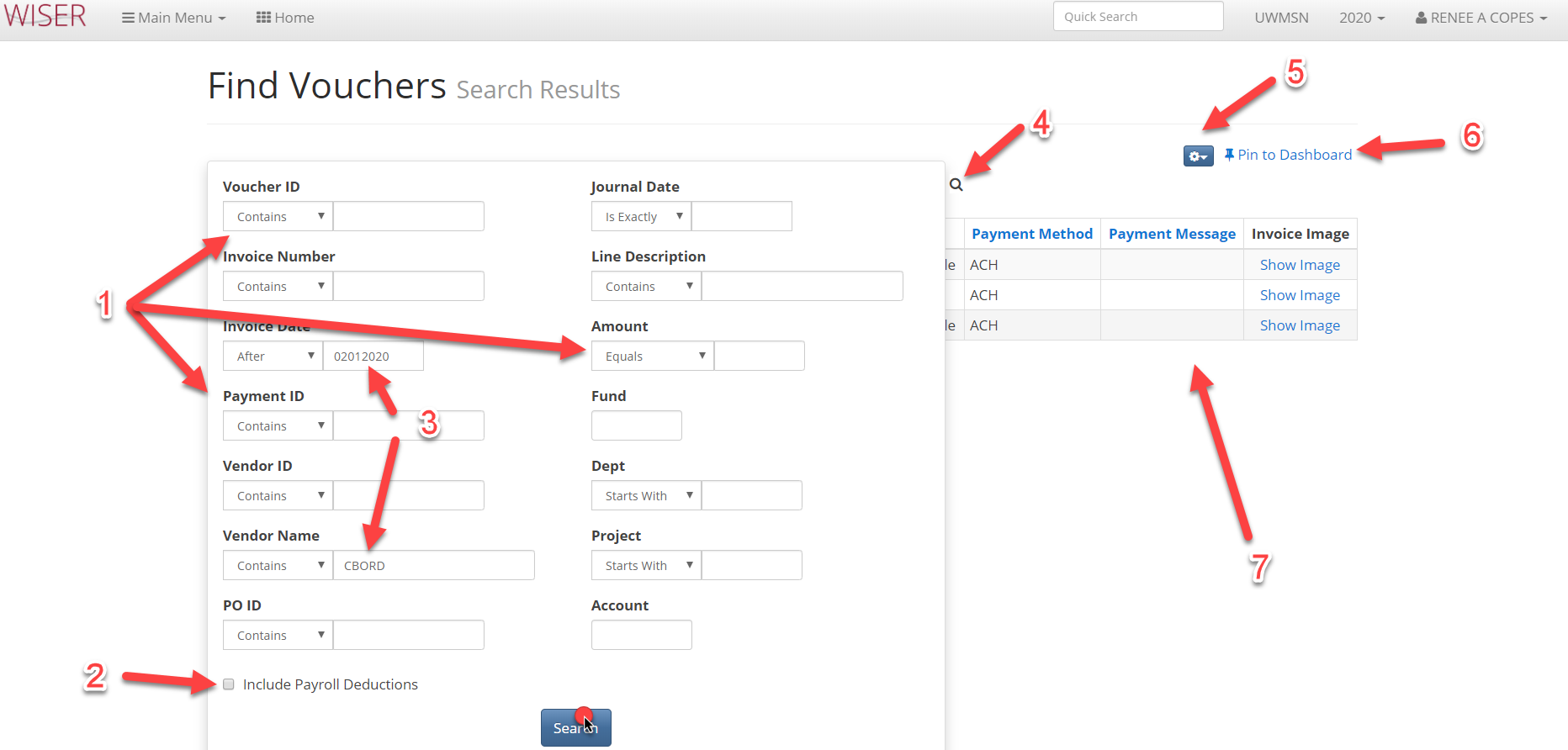 *search screen shown over resultsEnter search criteriaMore criteria = narrower searchToggle to include/exclude Payroll deductionsCriteria enteredToggle between search and result screensExport to Excel and records per page optionPin to Dashboard (create tile)Search resultsFind Vouchers results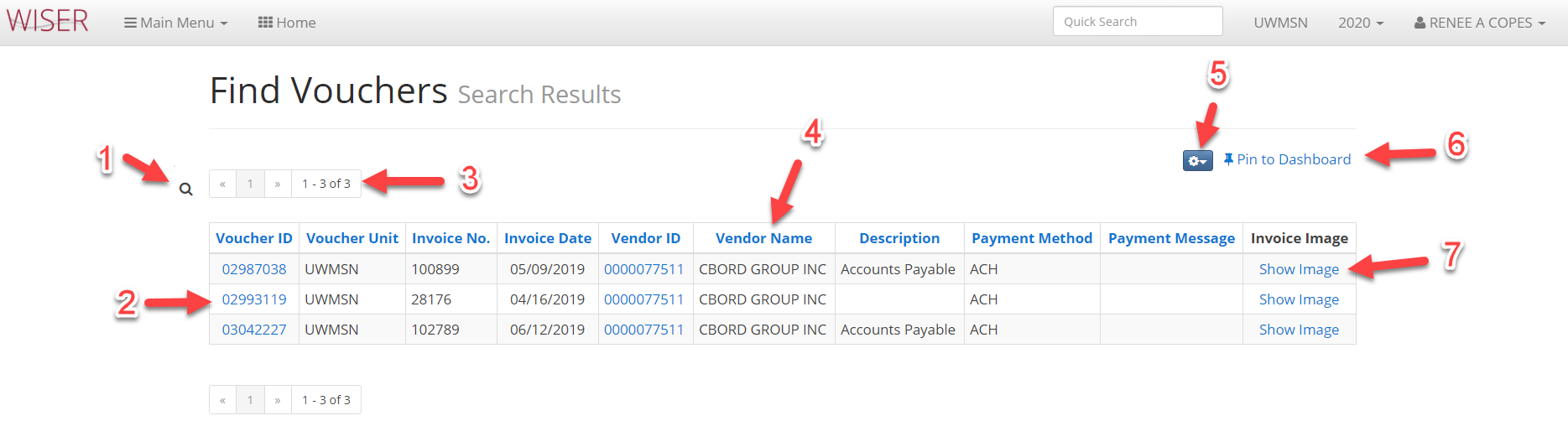 Toggle between search and result screensBlue hyperlinks to further detailPage navigationColumn headers used to sortExport to Excel & select records per pagePin to Dashboard (create tile)If authorized to viewMain menu > Find POs, Vouchers, Vendors > Vendors Search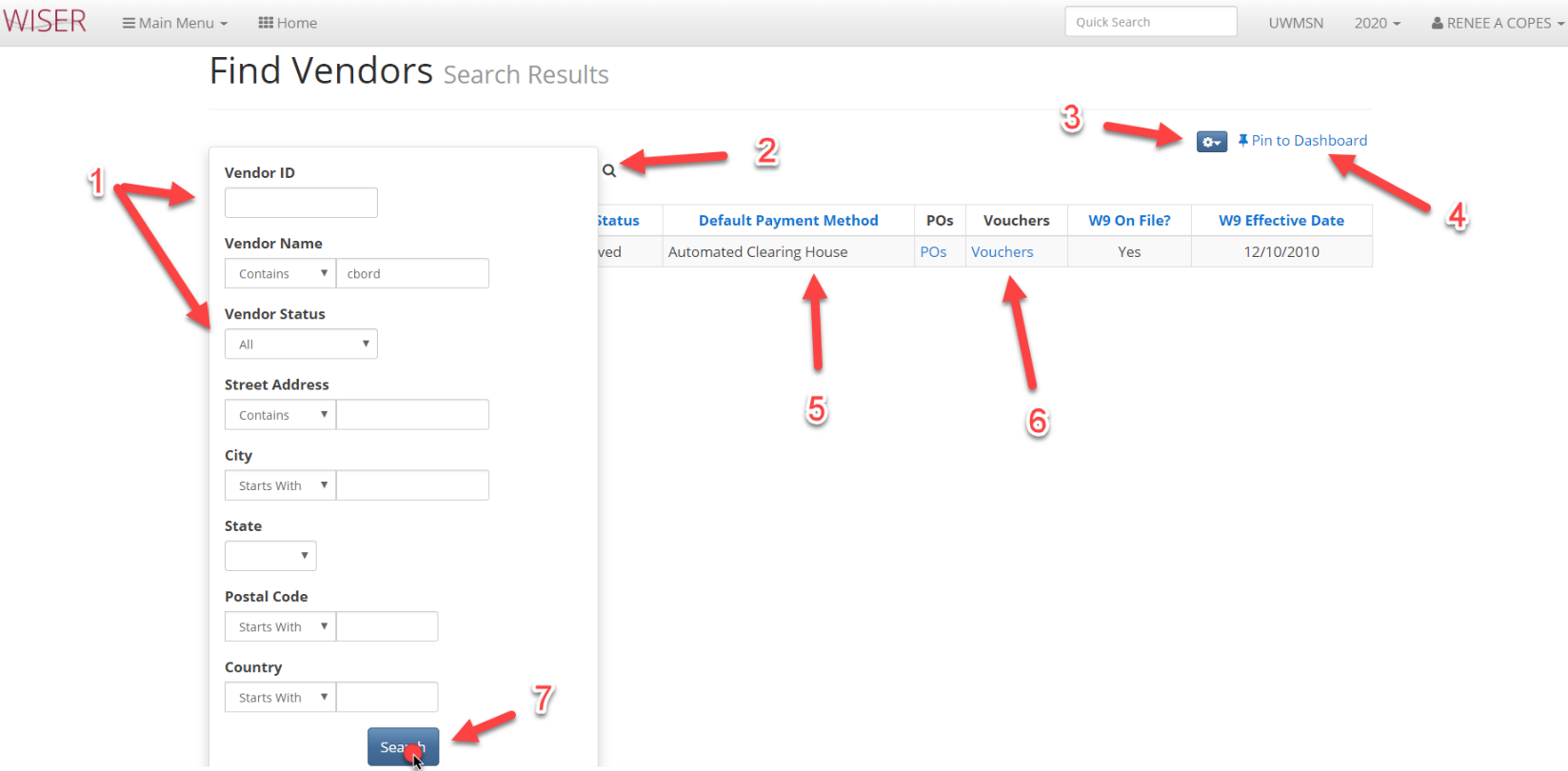 *search screen shown over resultsSearch criteriaCriteria narrows searchToggle between search screen and resultsExport to Excel and number of items displayed on pagePin to Dashboard (create tile)Details resulting from searchBlue hyperlinks to further detalRun search with criteria enteredFind Vendors results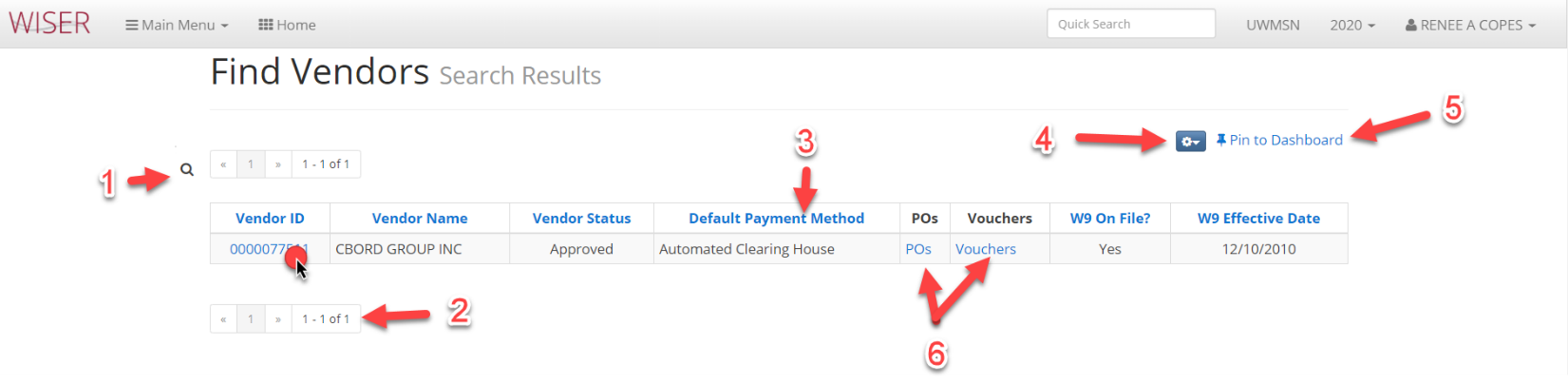 Toggle between search screen & resultsPage navigationColumn headers used to sortExport to Excel and number of displayed items per pagePin to Dashboard (create tile)Blue hyperlinks to further detailVendor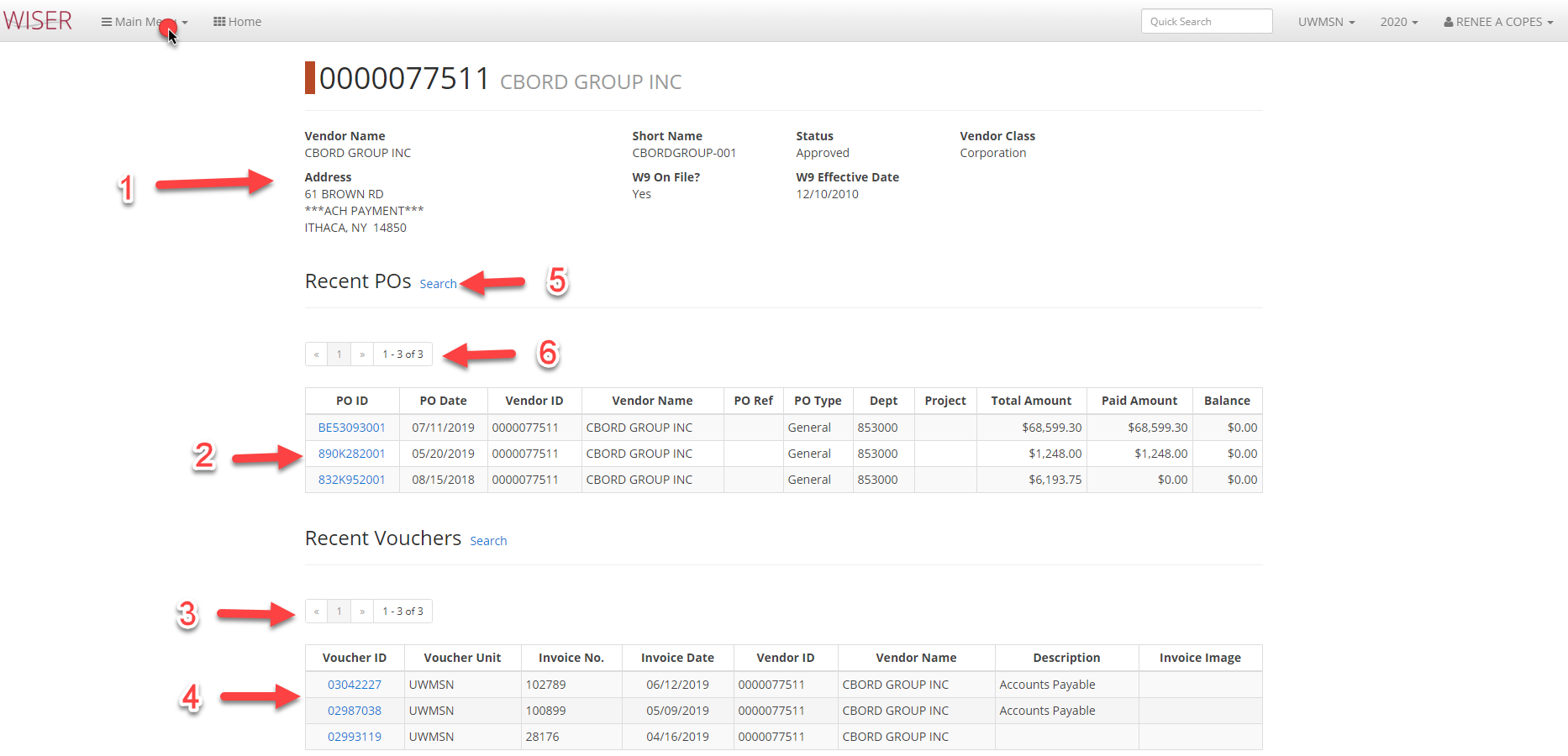 Vendor detailsPO listHyperlink to detailPage navigationVoucher listHyperlink to detailFind Pos search resultsPage navigationMain Menu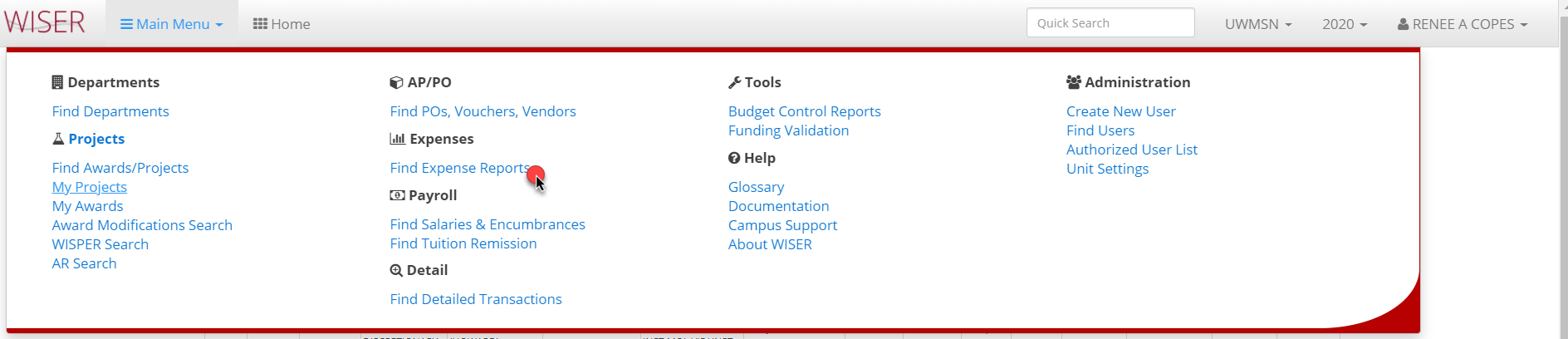 Find Expense Reports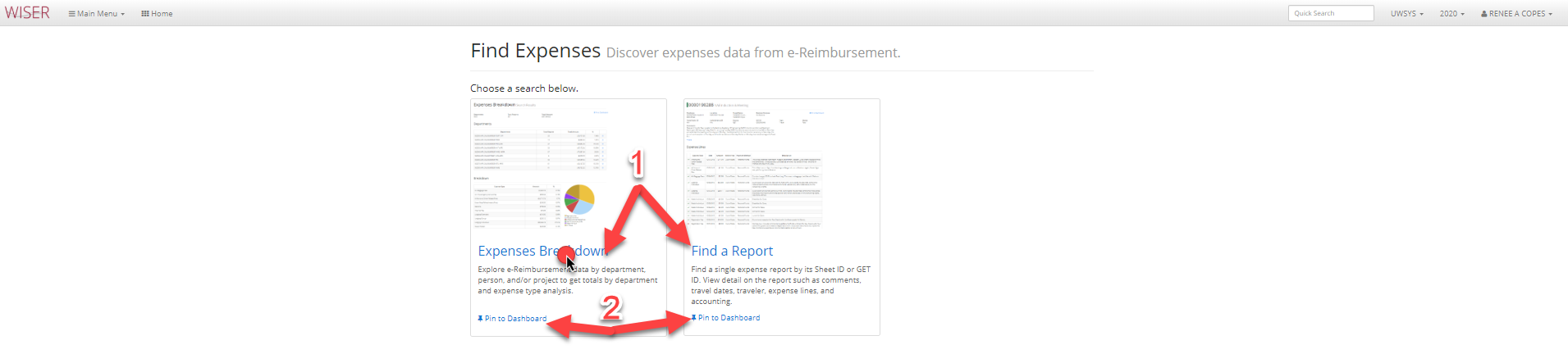 Search Expenses Breakdown or Find a ReportPin to Dashboard (create a tile)Search results shown beneath criteria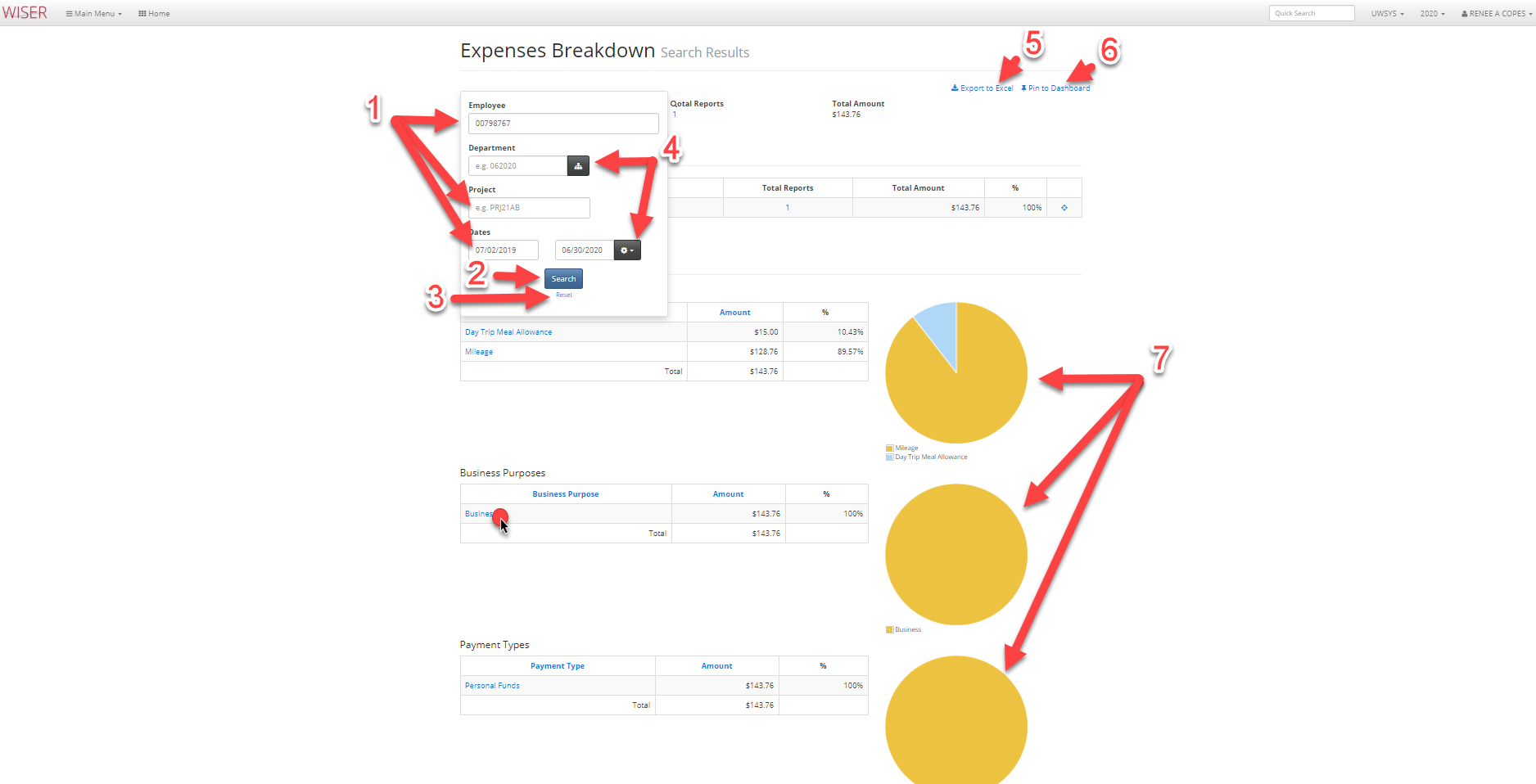 Enter search criteriaMore criteria narrows searchBegin search with criteria enteredReset search criteriaDepartment picker and timeframe selectorLast 30 daysLast monthThis Fiscal YearLast Fiscal YearClearExport to ExcelPin to Dashboard (create tile)Graphical depictions of Expense breakdown Expense Report Listing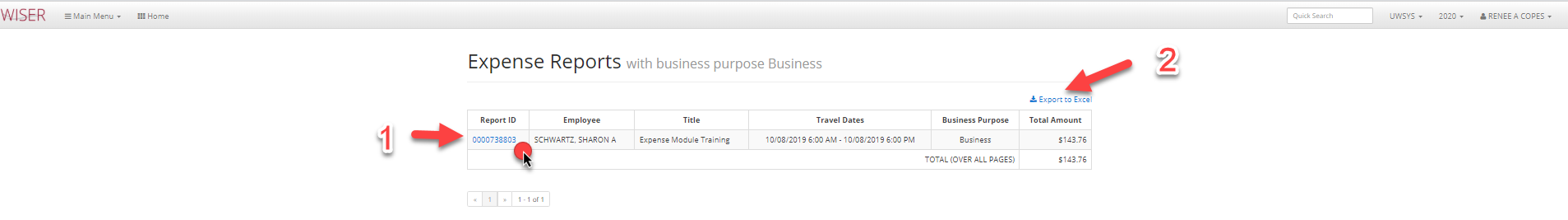 Hyperlink to Expense ReportExport to ExcelExpense Report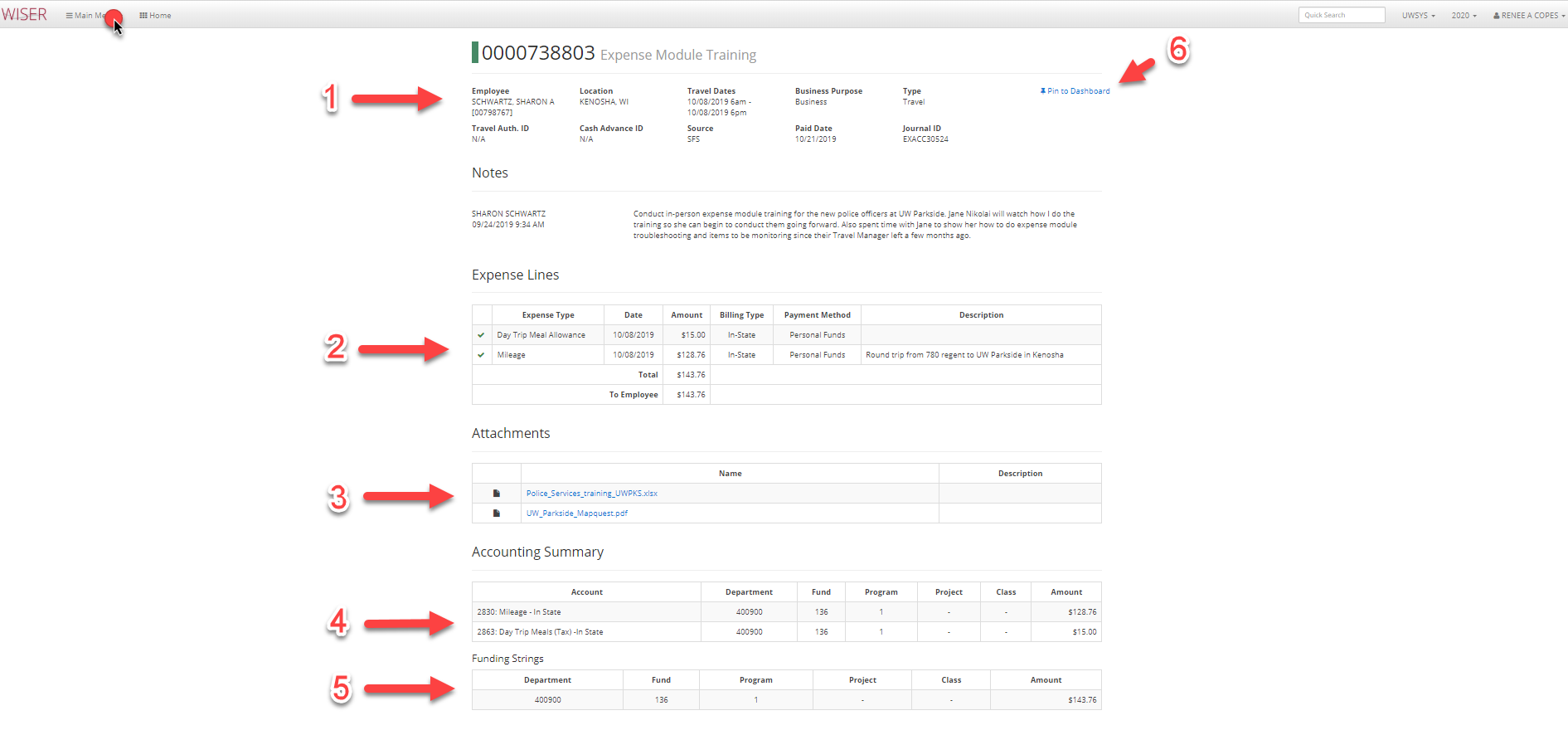 *This is the screen displayed if “Find a Report” is selected from the initial Find Expenses screen options and a report number is entered as the search criteriaExpense Report detailsLine breakdownHyperlinks to attachmentsAccounting SummaryFunding StringsPin to Dashboard (create tile)Main Menu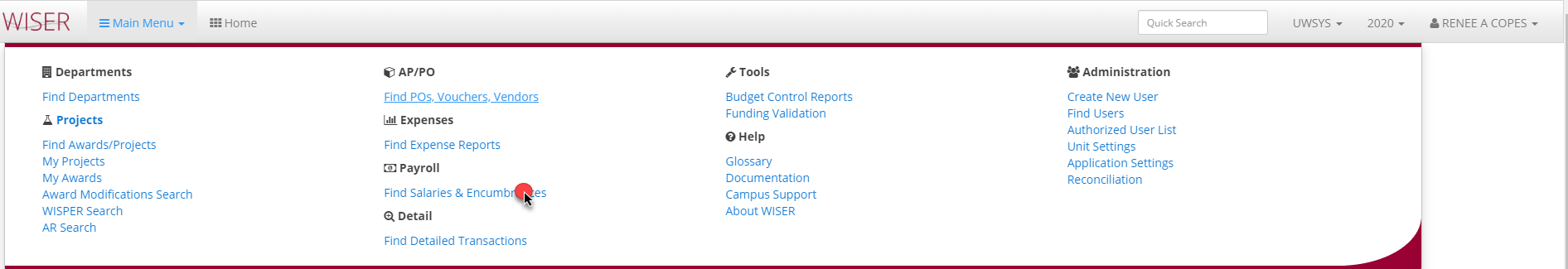 Find Salaries & Encumbrances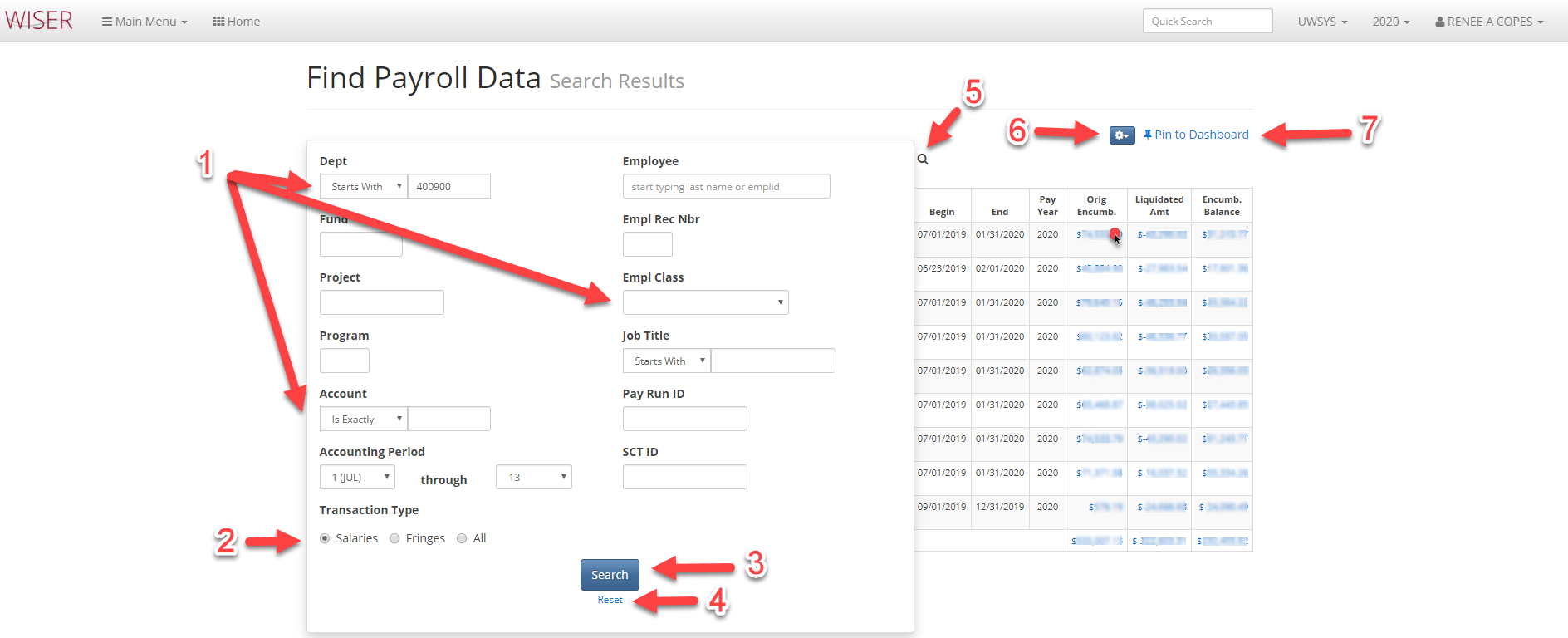 *Search screen shown over resultsEnter search criteriaMore criteria narrows searchSelect desired data types to returnInitiate search with criteria enteredReset search criteriaToggle between search screen and resultsExport to Excel/set records per page to viewPin to Dashboard – create tilePayroll Detail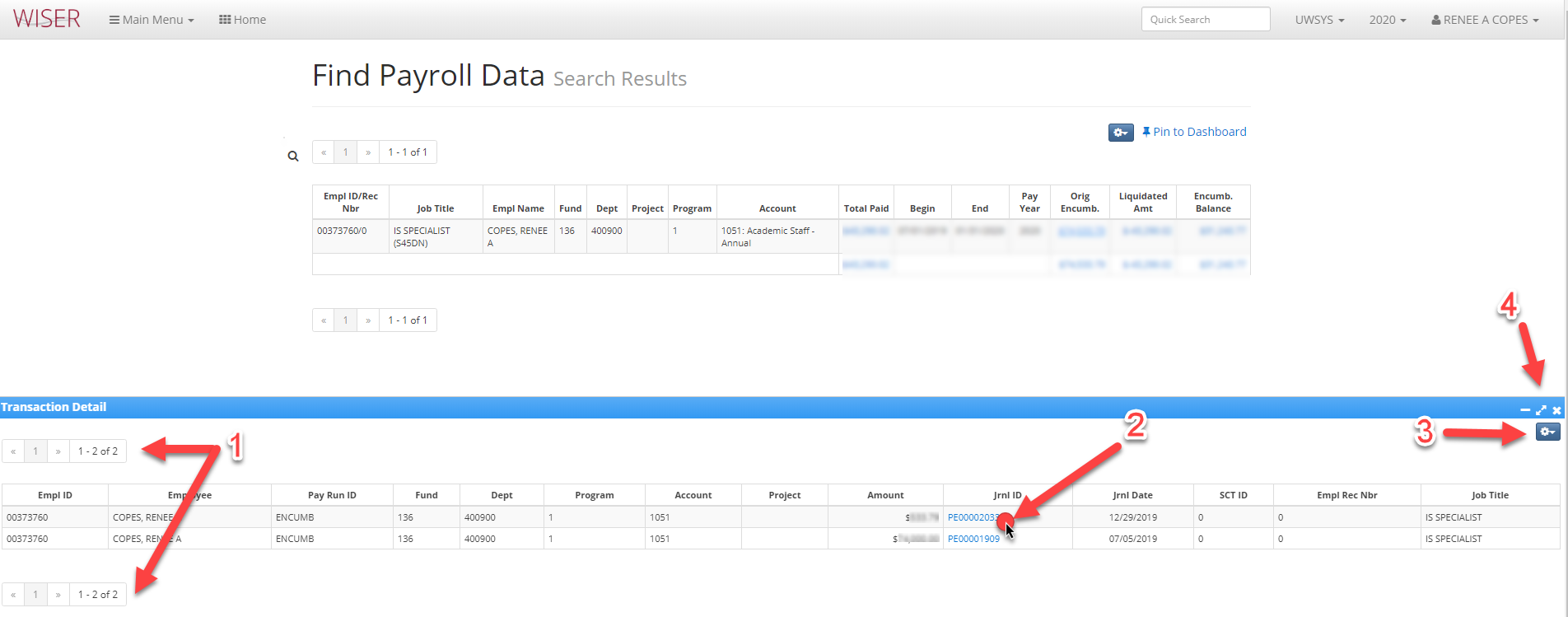 Page navigationHyperlink to Journal detailDisplayed detail optionsExport to ExcelCustomize columnsRecords per pageInclude Earn Dates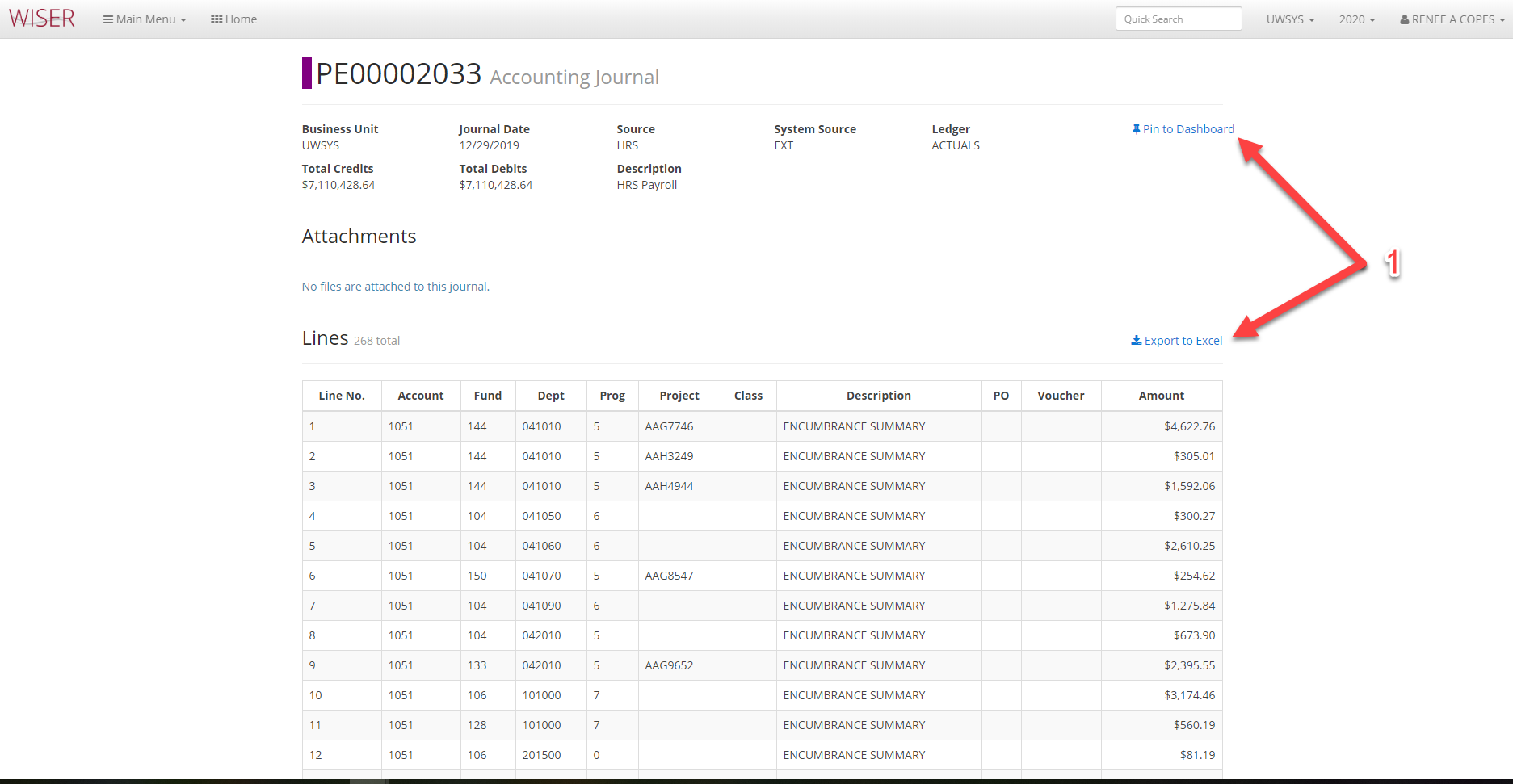 *this final level of detail opens in new browser tabOptions for this pagePin to Dashboard (tile)Export to ExcelMain Menu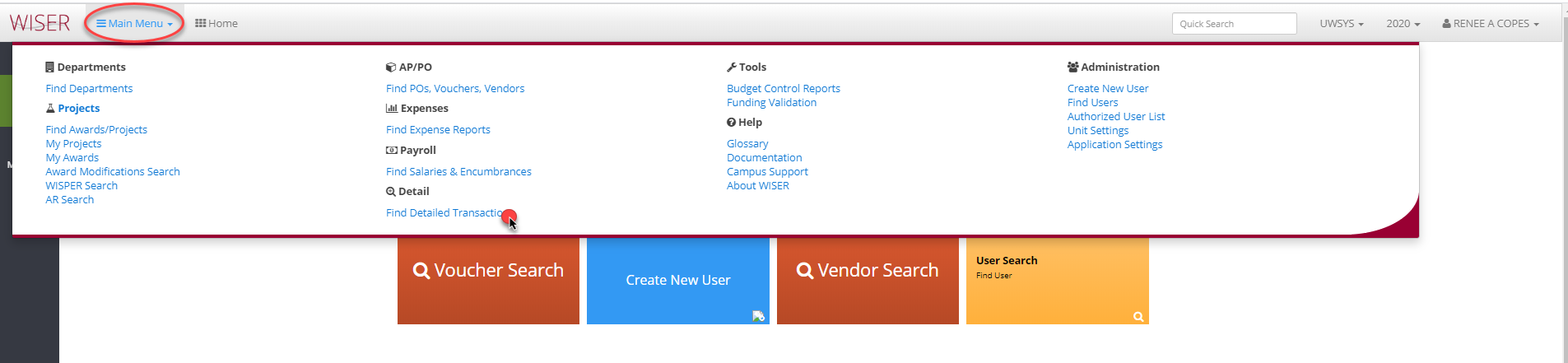 Find Detailed Transactions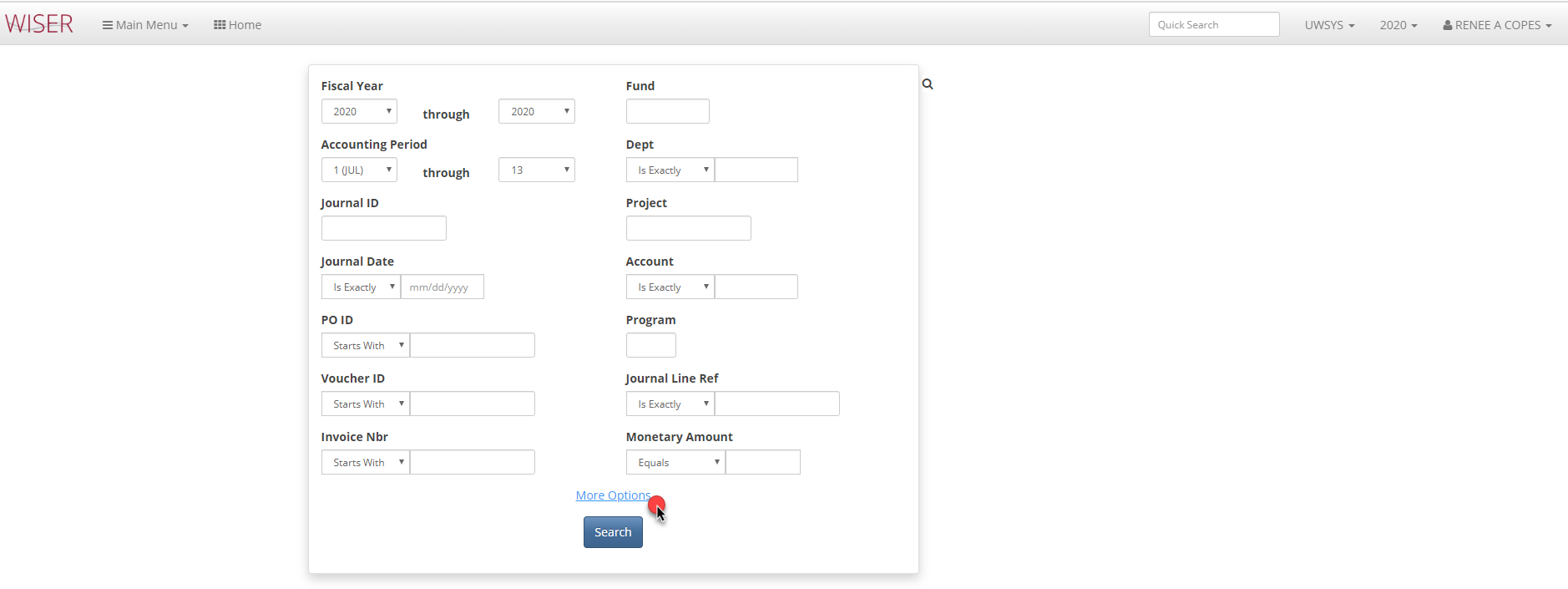 Detailed Transaction Search with Results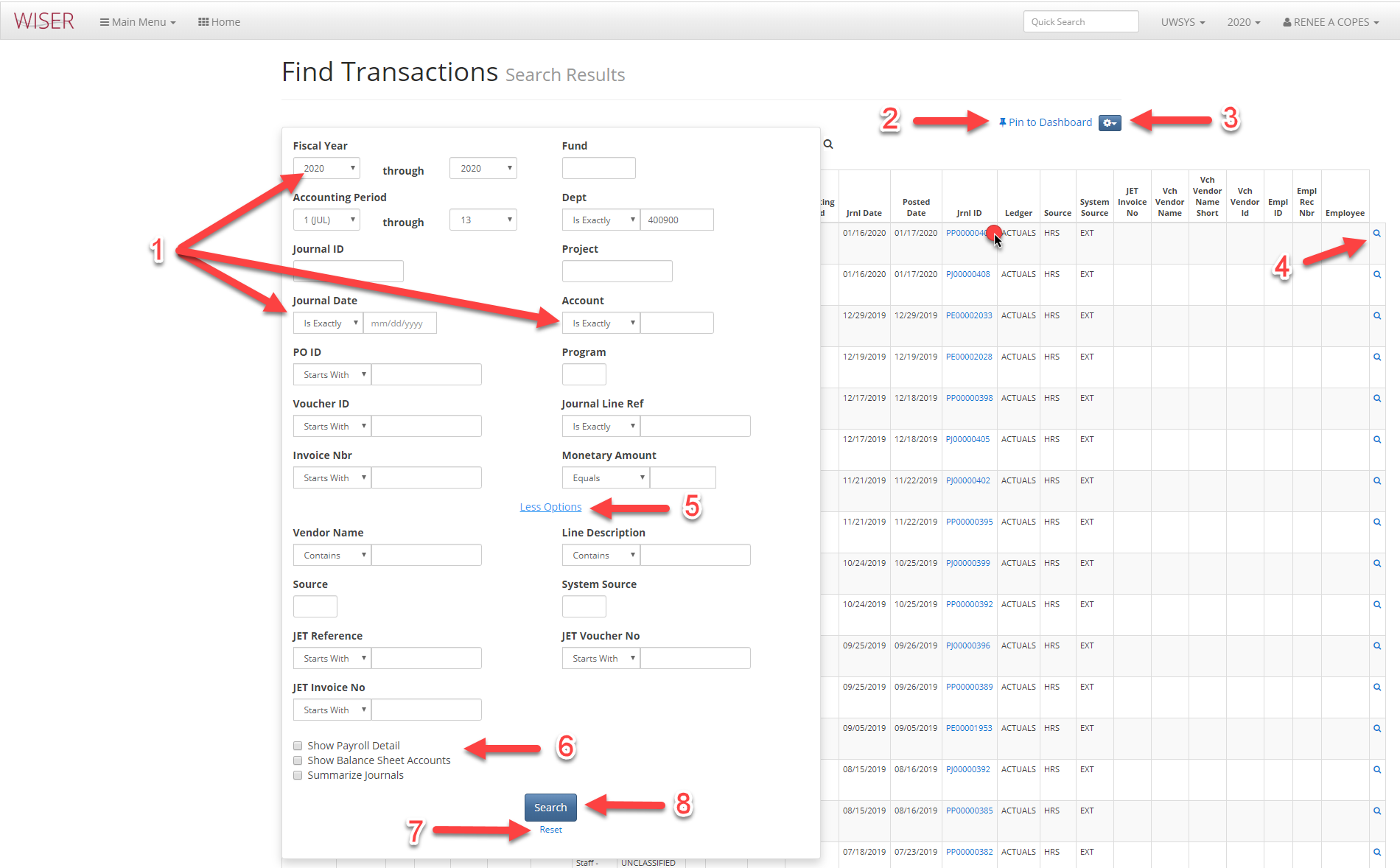 *search screen shown over resultsEnter criteriaMore criteria will narrow searchPin to Dashboard (create tile)More optionsExport to ExcelCustomize columnsSelect/deselect columns to includeReorder column displayRevert to defaultRecords to view per pageMore Details (if available)Journal Detail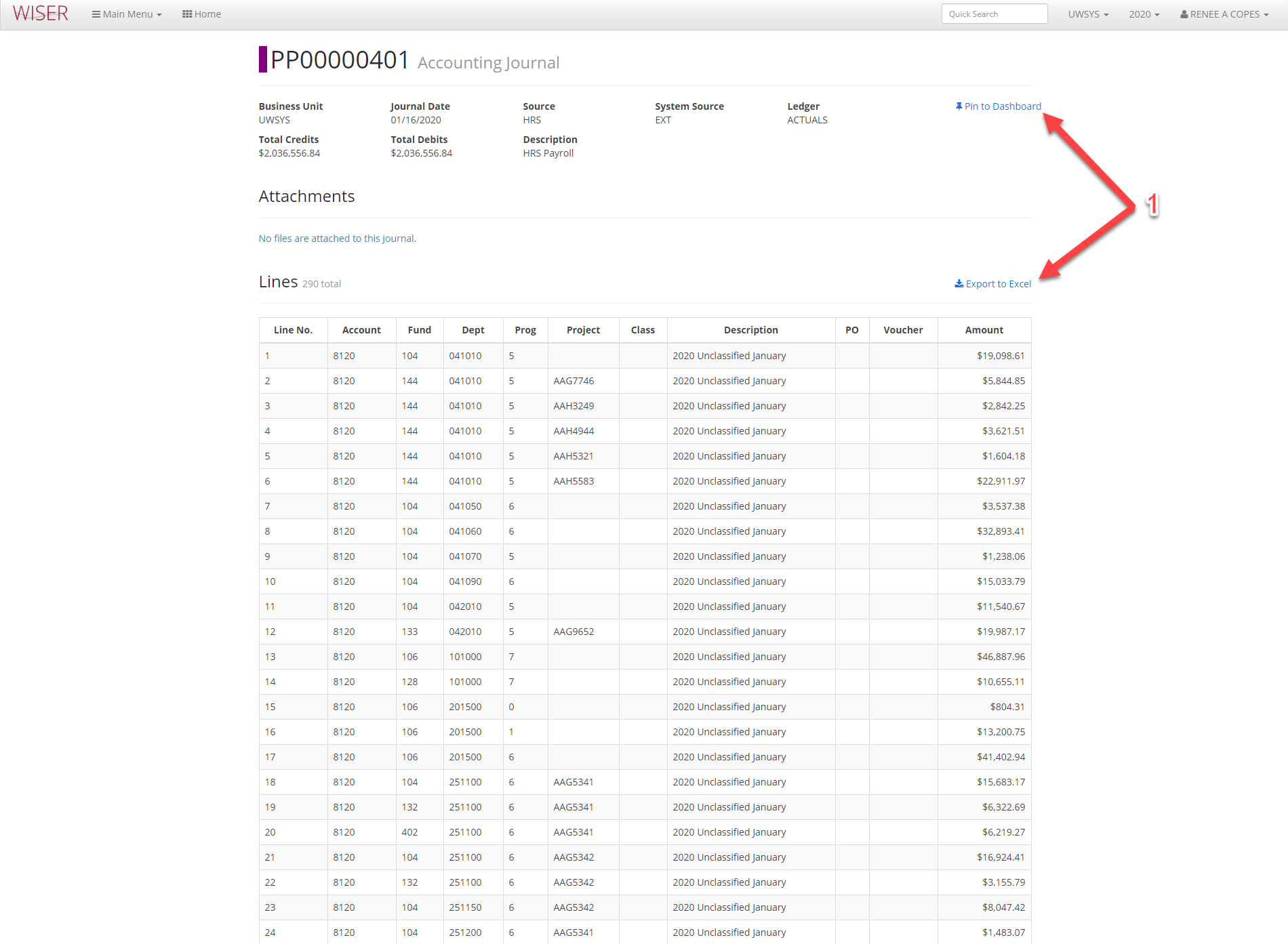 *last level of drill (detail) opens in new browser tabAvailable options for this Journal detailMan Menu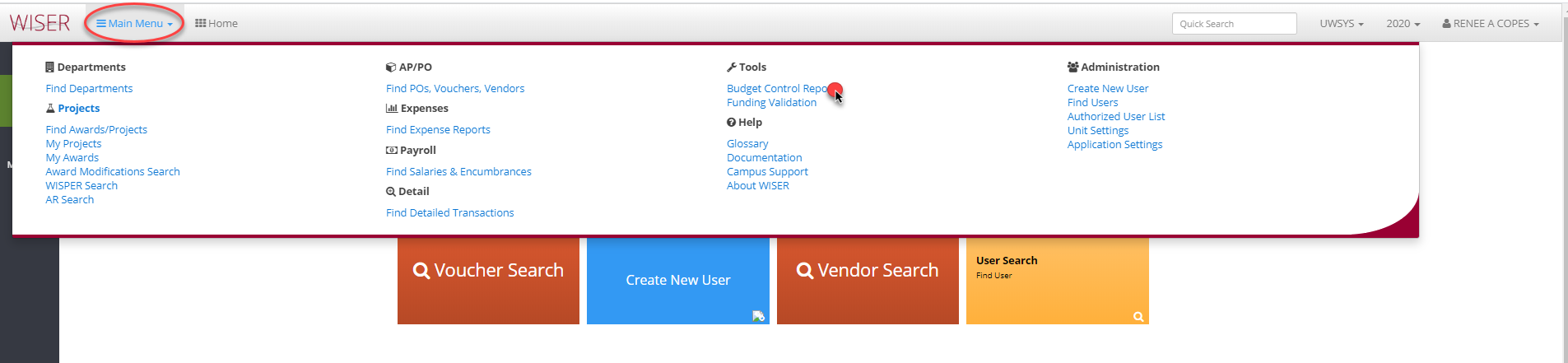 Budget Control Reports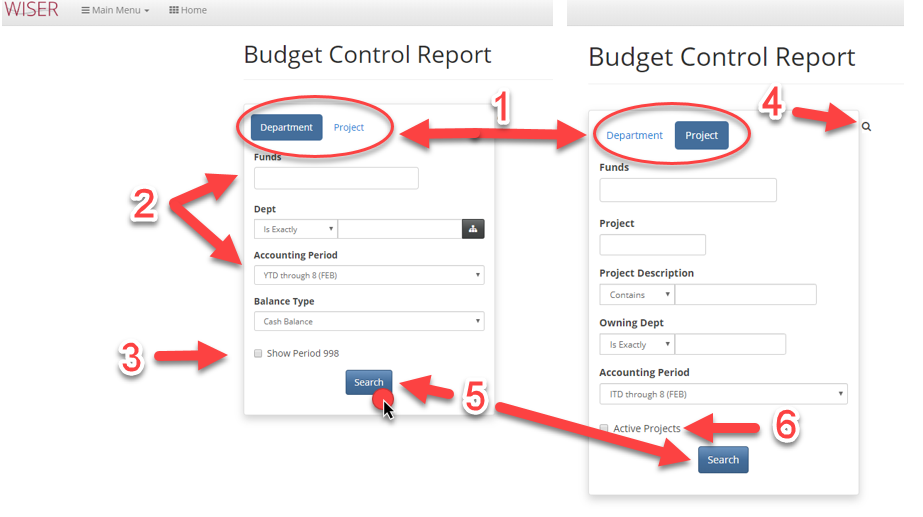 Select option to create reports for Department or ProjectEnter criteriaMore criteria narrows the searchToggle Show Period 998Toggle between criteria panel and resultsBegin search with supplied criteriaToggle for active projectsBudget control Report Listing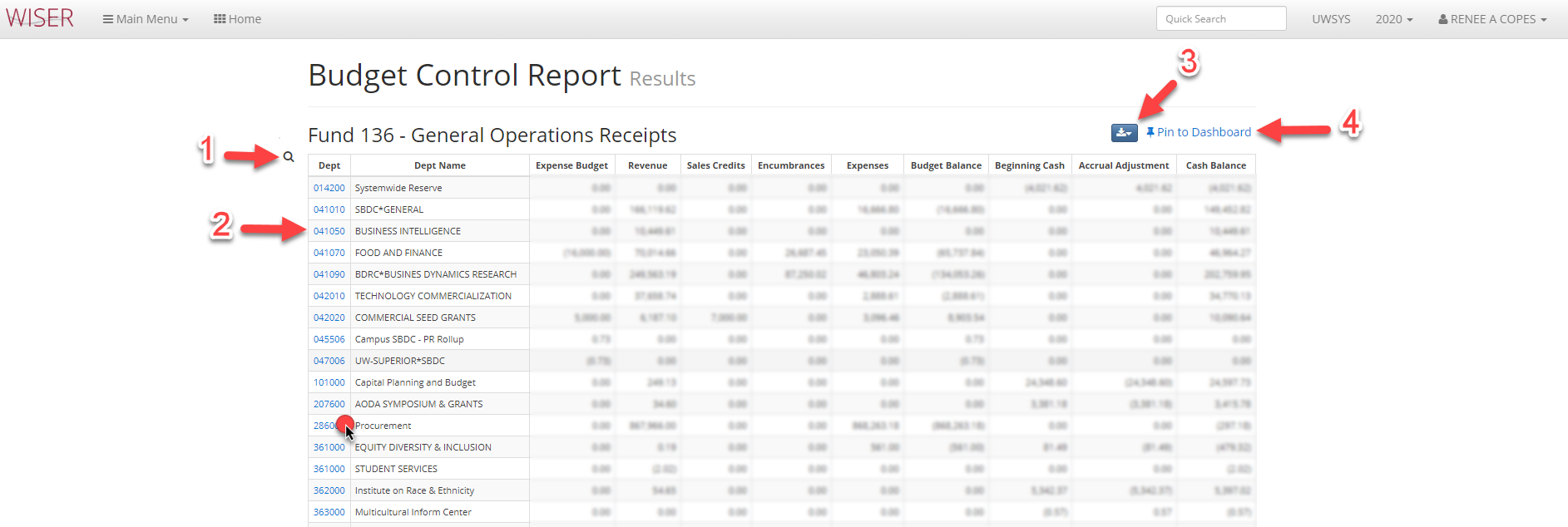 Toggle between criteria panel & resultsHyperlink to Department Summary ReportExport optionsPin to Dashboard (create tile)Main Menu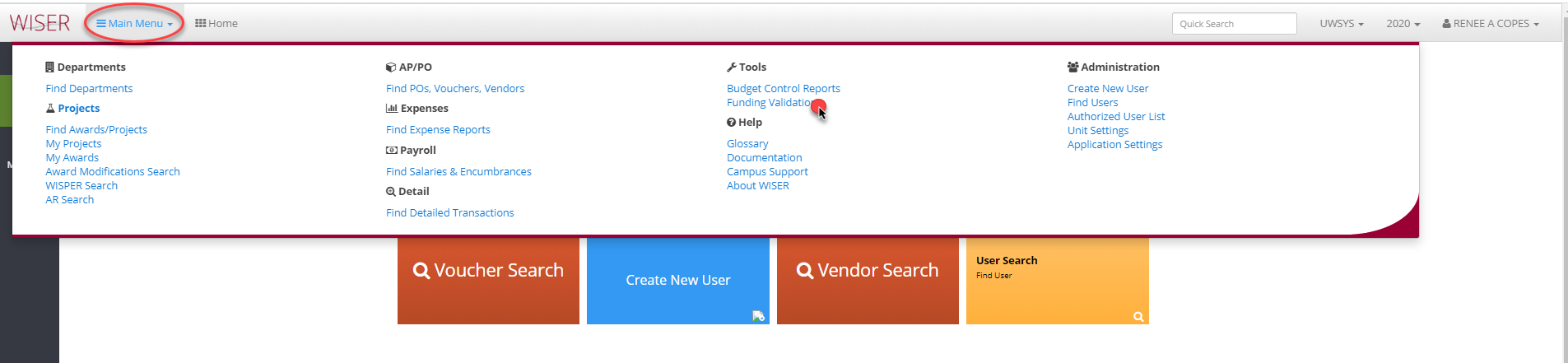 Funding Validation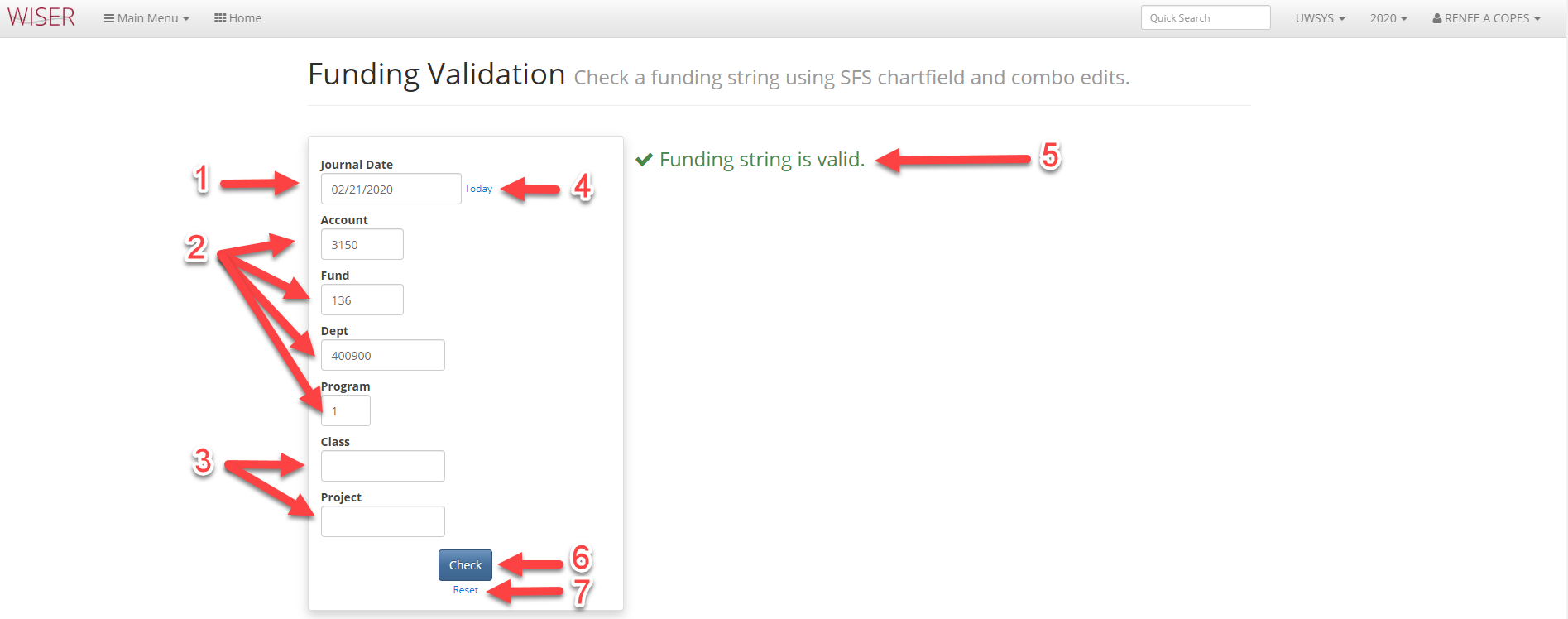 Enter Date of JournalMandatory entry fieldsOptional entry fieldsUpdate date to todayValidation message (example of invalid error message below)Check if funding string entered is validReset search criteriaFunding Validation with Error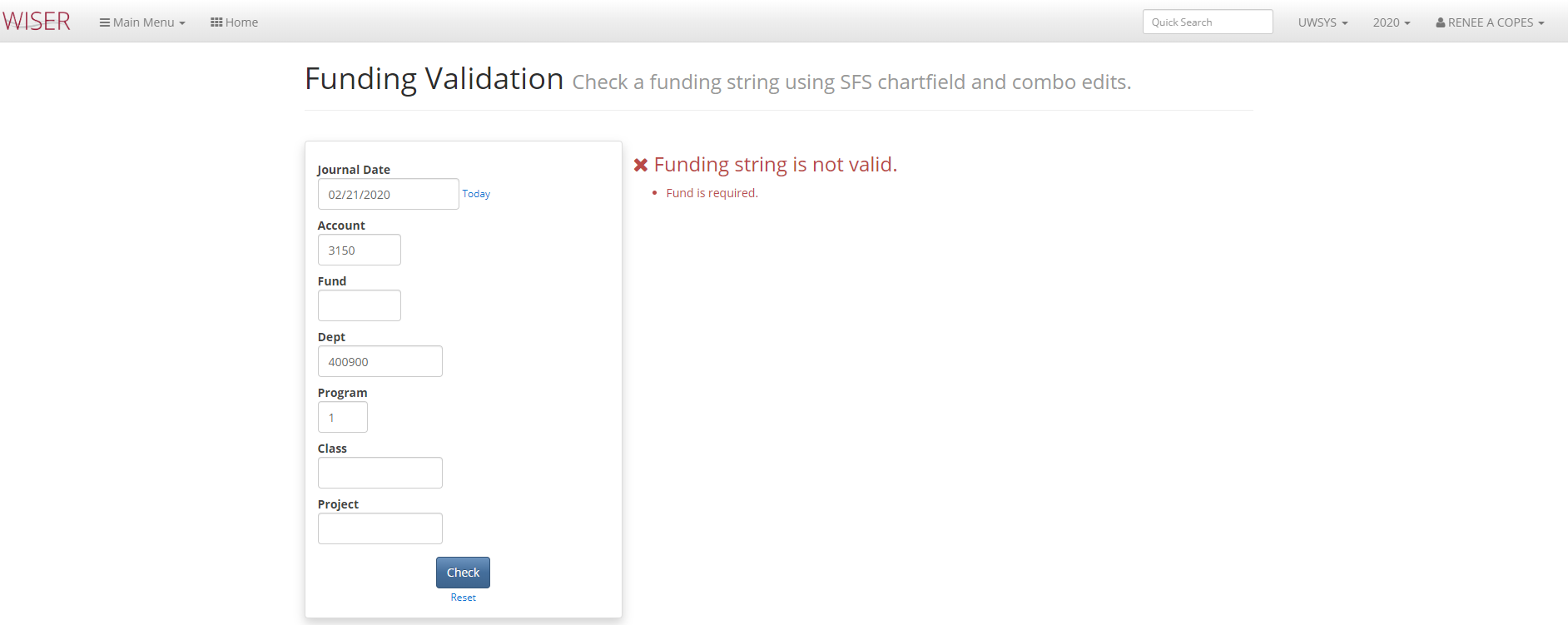 Help Items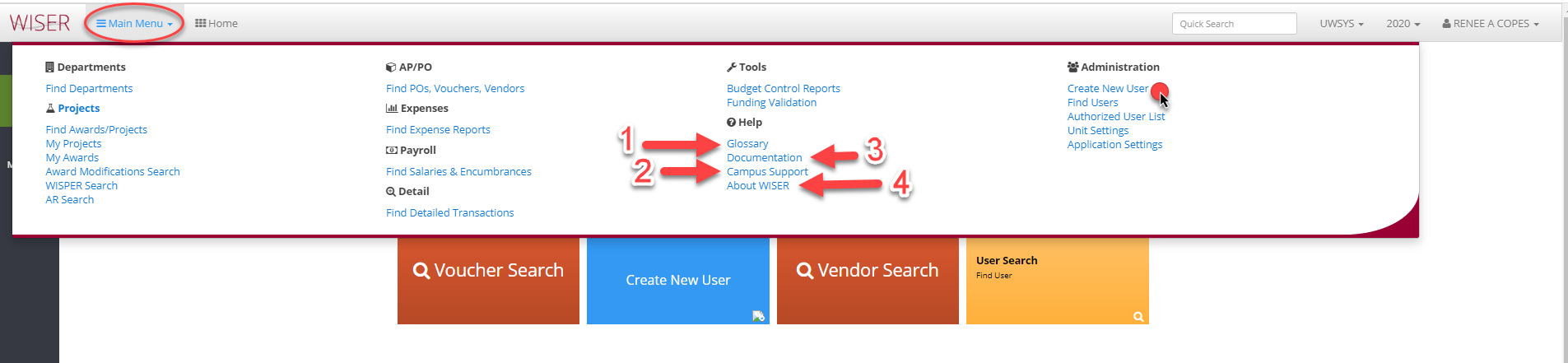 Glossary – WISER terms & definitions Campus Support – Listing of campus WISER support contactsDocumentation – link to SFS webpage containing WISER informationAbout WISER – Copyright and licensing detailsAdministration tasks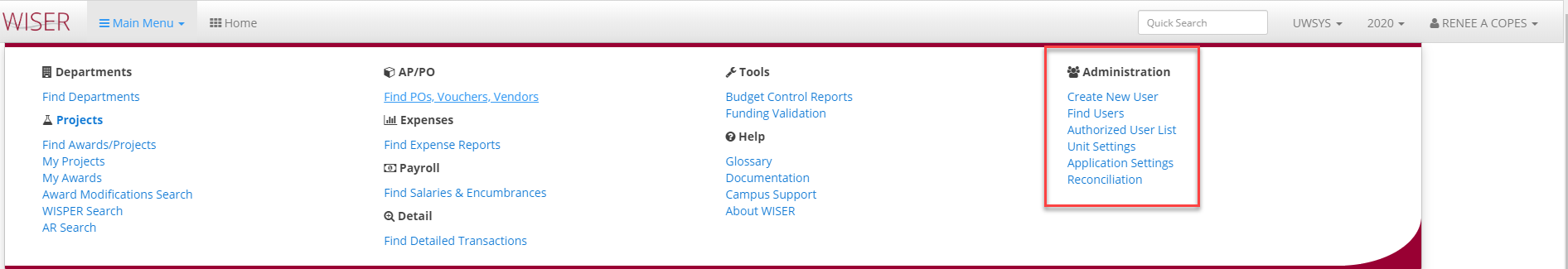 Create User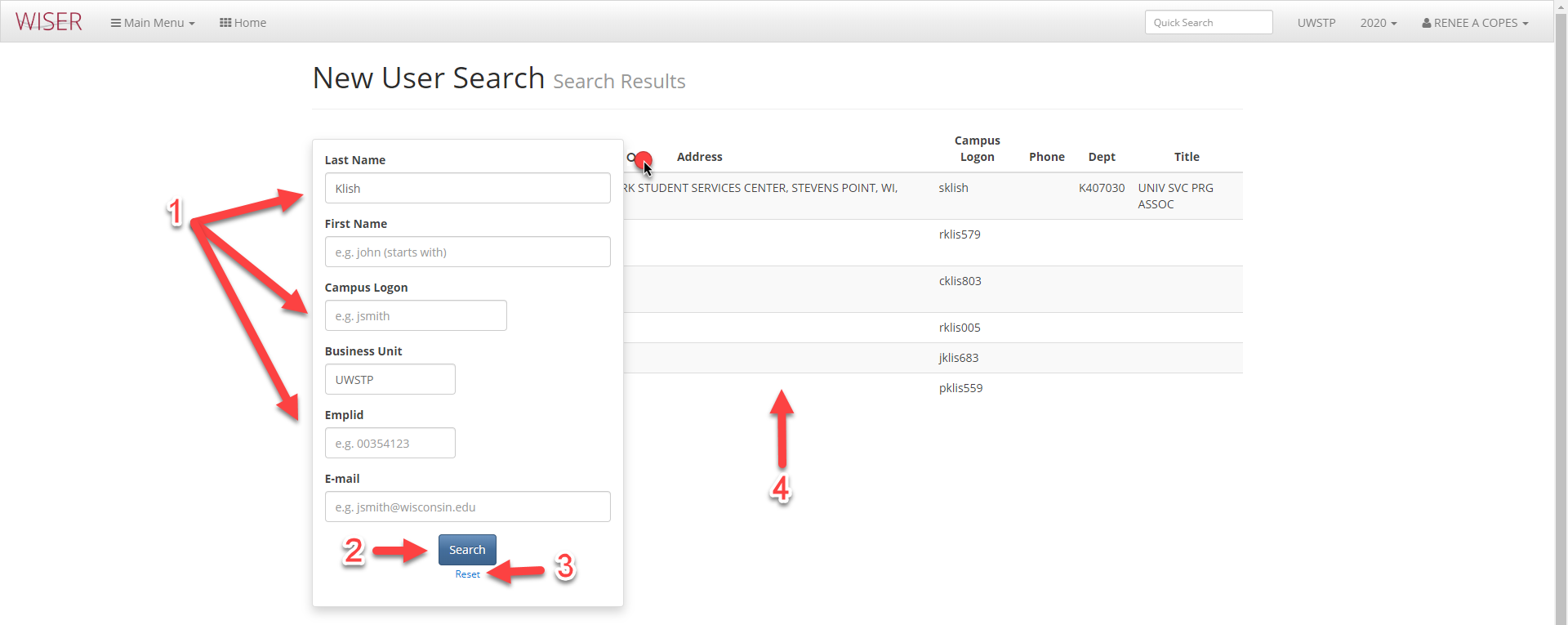 *Search screen shown over resultsAvailable search criteria fieldsBegin search with criteria enteredReset/clear search criteriaList of users matching supplied criteria*******not yet available in WISER. Function will be moved to WISER when WISDM access removed*******Create User – User hyperlink in results selected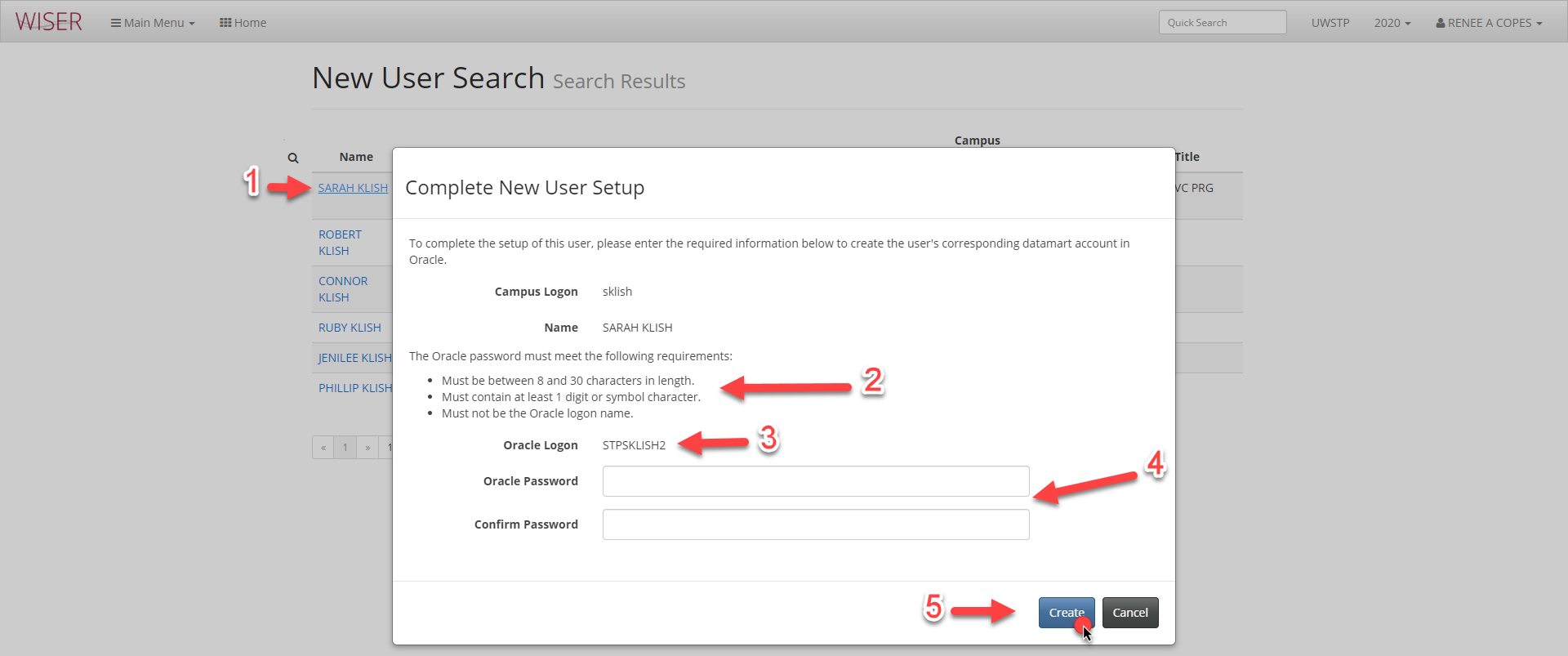 Selected userPassword requirements (datamart)Oracle logon createdPassword entry & confirmationCreate or Cancel setupFind Users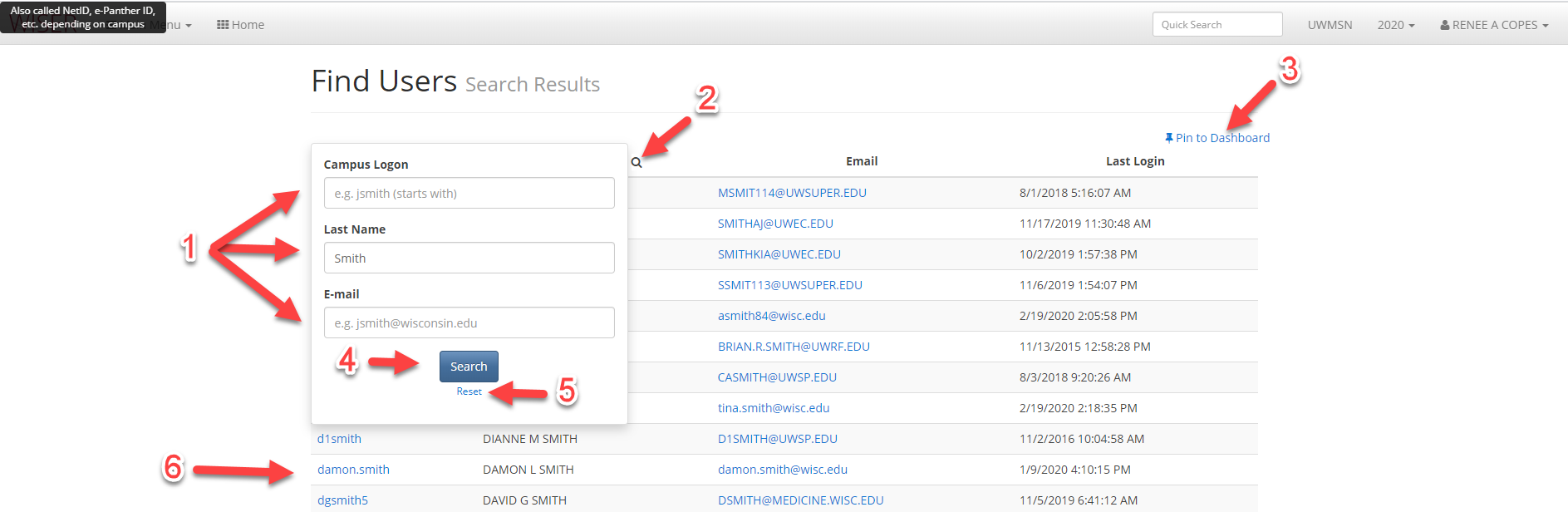 Search CriteriaToggle between Search Criteria screen & resultsPin search results to Dashboard (create tile)Begin search with criteria enteredReset search (clear criteria)Result listing (Users matching search criteria used)Authorized User List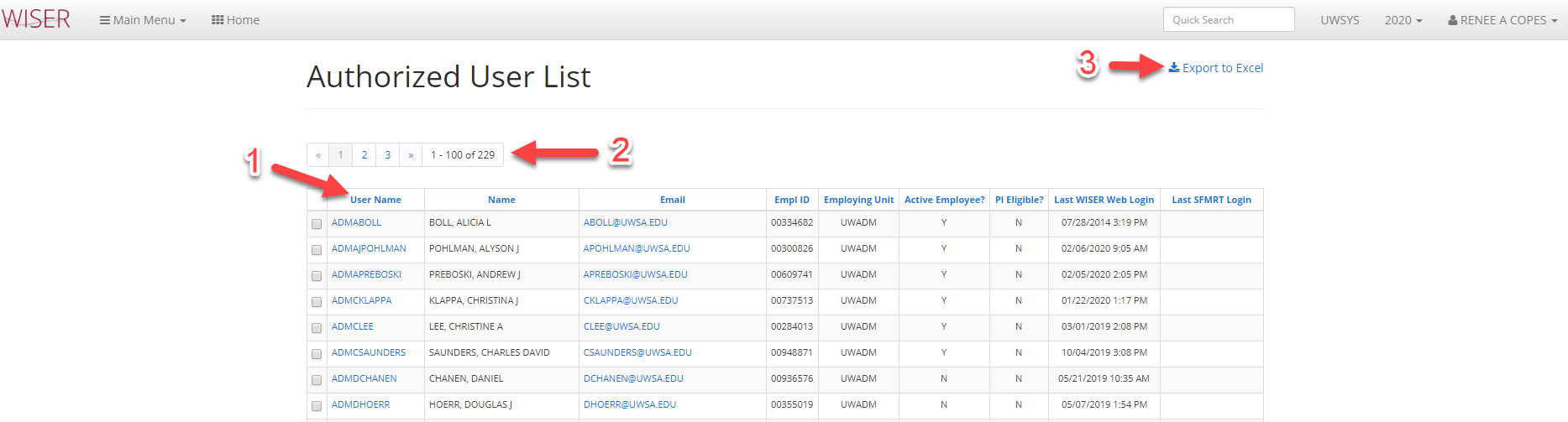 Column headings – click to sort byPage navigationExportUnit Settings-Features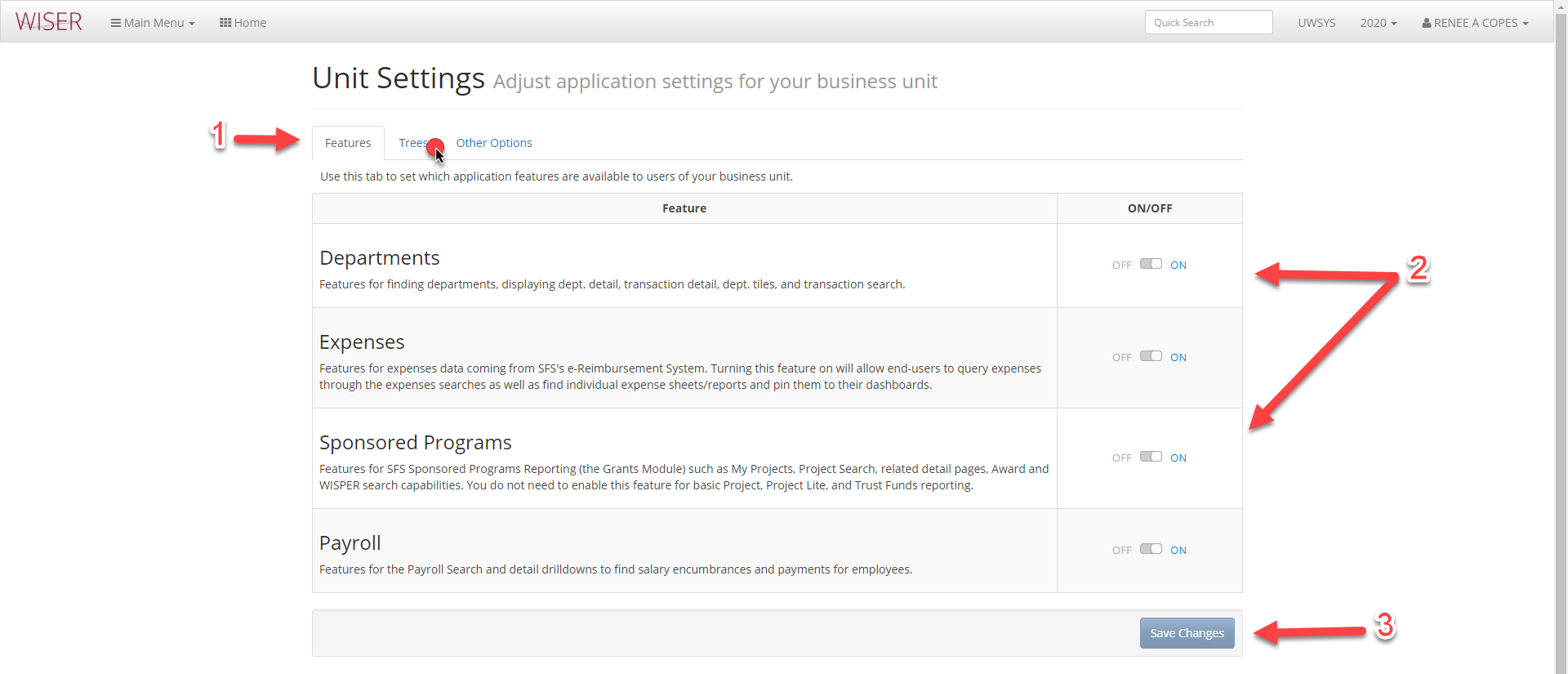 Unit Setting group navigationToggle featuresSaveUnit Settings-Trees-Default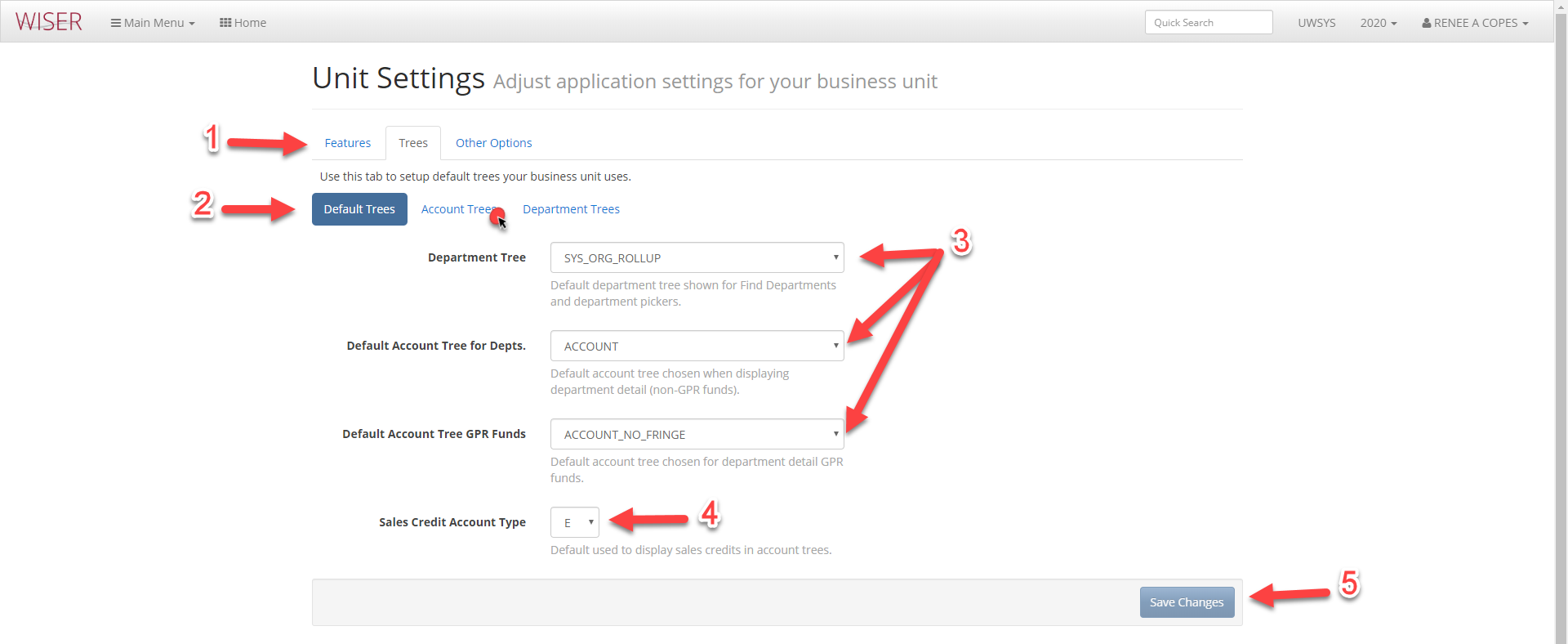 Unit Setting group navigationTree type setting navigationDefault Trees Sales Credit – show as either Revenue or ExpenseSave any changes madeUnit Settings-Trees-Account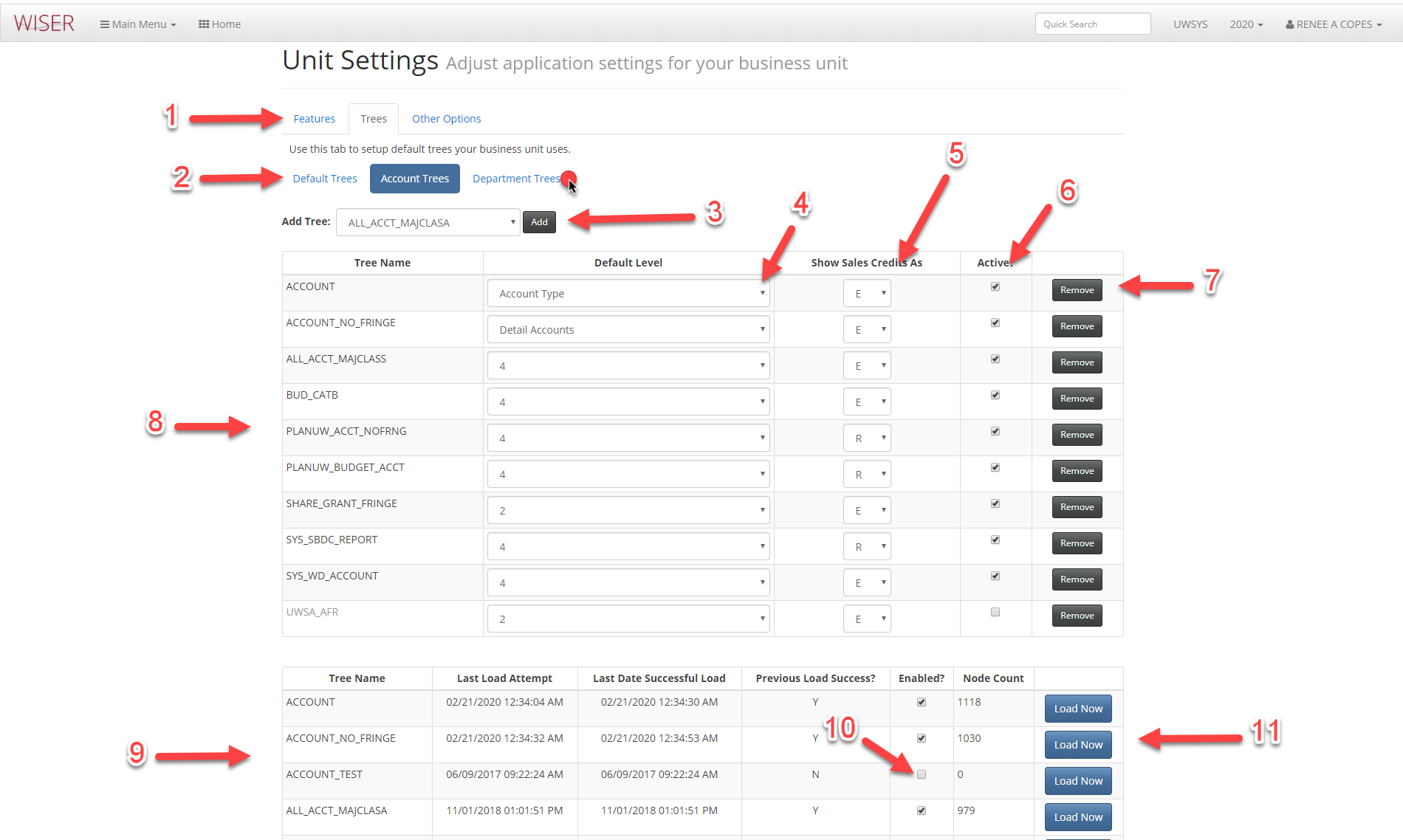 Unit Setting group navigationTree type setting navigationAdd TreeDefault level settingSales Credit – show as either Revenue or ExpenseToggle Active/InactiveRemove TreeTree listTree load detailTree enabled toggleOption to load tree nowUnit Settings-Department Trees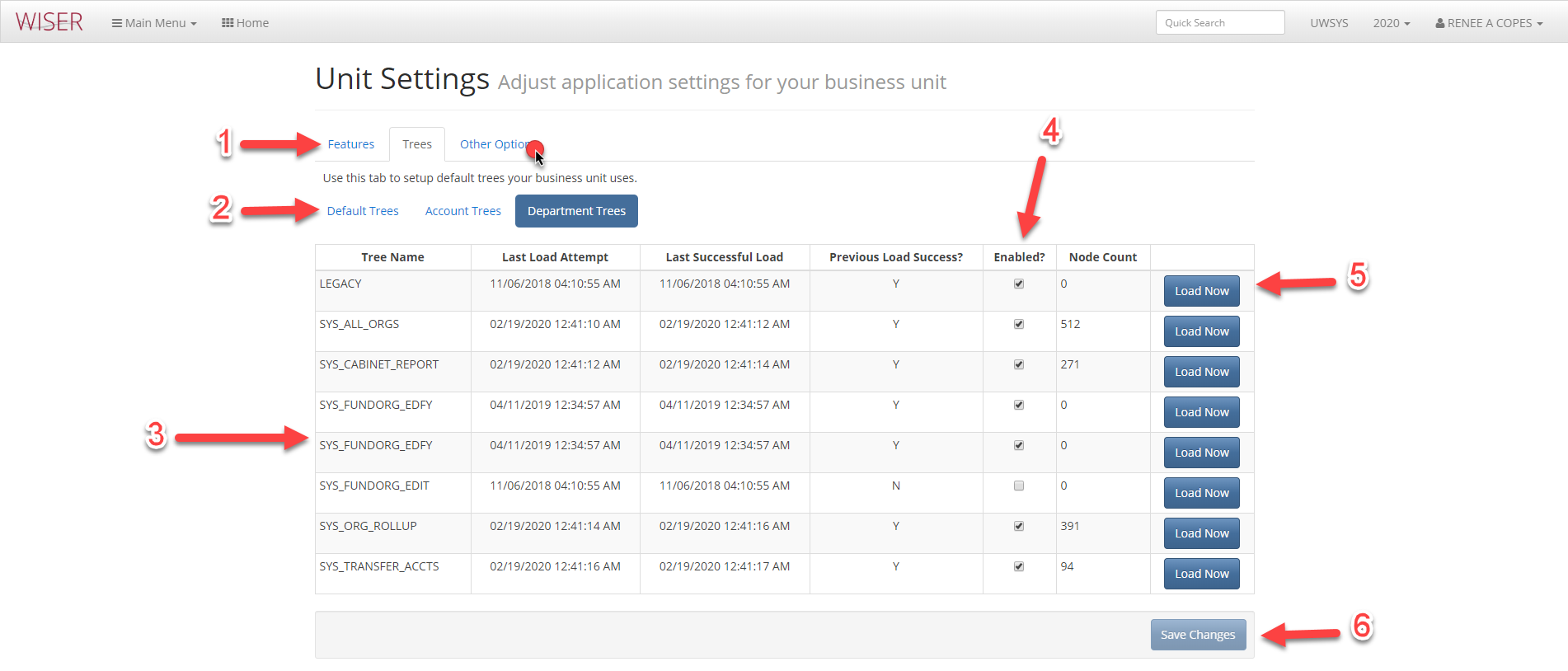 Unit Setting group navigationTree type setting navigationDepartment Tree detailsEnabled toggleLoad nowSave changes madeUnit Settings-Other Options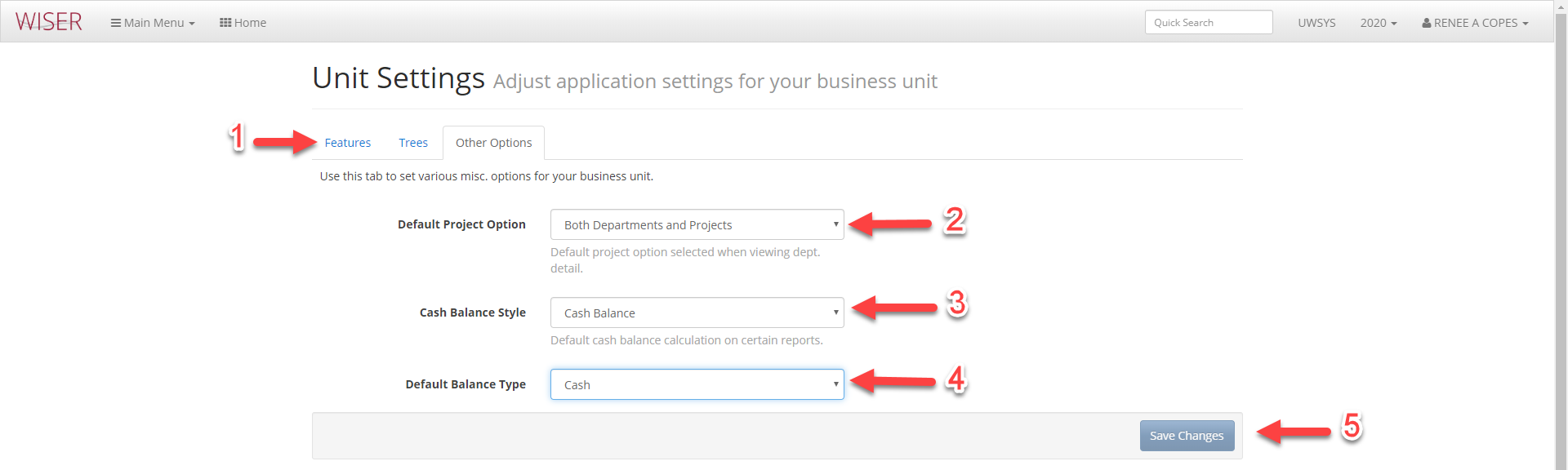 Unit Setting group navigationProject view optionsCash balance calculation optionsDefault balance typeSave changes madeReconciliation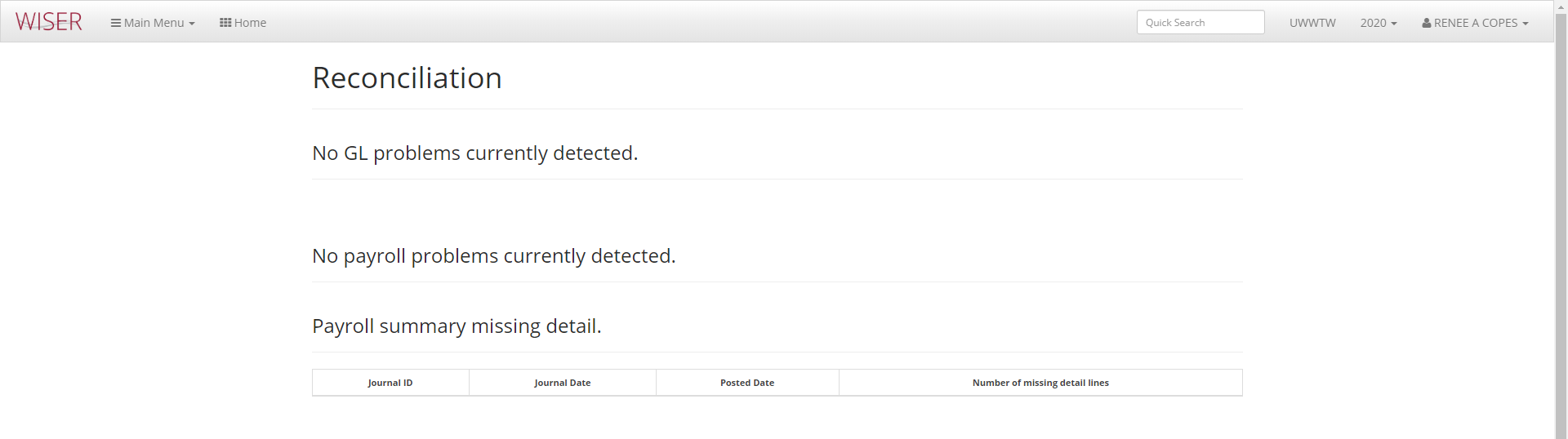 